Особенности расследования преступлений несовершеннолетних2013ПланВведениеГлава 1.Уголовно - правовая и криминалистическая характеристика преступлений, совершенных несовершеннолетними .1 Понятие несовершеннолетних по Российскому уголовному законодательству.2 Характеристика преступлений несовершеннолетних и её значение для повышения эффективности расследованияГлава 2. Расследование преступлений, совершенных несовершеннолетними и профилактика их преступности.1 Основы методики расследования преступлений, совершаемых несовершеннолетними.2 Особенности тактики отдельных следственных действийЗаключениеБиблиографияВведениеАктуальность темы. Преступность несовершеннолетних на протяжении ряда десятилетий является в нашей стране одной из серьезных проблем и представляет собой дестабилизирующий фактор. Несмотря на принимаемые меры по предупреждению правонарушений несовершеннолетних, состояние и динамика совершенных ими преступлений дают основание сделать вывод о продолжающихся негативных процессах, протекающих в подростковой среде. В связи с этим особую значимость представляют исследования обеспечения качества предварительного расследования дел о преступлениях несовершеннолетних, всестороннее изучение в рамках уголовного дела личности несовершеннолетних, совершивших общественно опасные деяния, других обстоятельств, имеющих важное значение для установления оснований уголовной ответственности таких лиц, принятия к ним адекватных мер воздействия с целью ресоциализации и предупреждения совершения ими новых преступлений.Вступление России в Совет Европы обязывает нашу страну привести российское законодательство в соответствие с принципами международного гуманитарного права, представленными в универсальных международно-правовых актах, в частности, в Пекинских правилах. Согласно ст. 19 Конвенции о правах ребенка, принятой Генеральной Ассамблеей ООН 20 ноября 1989 г. и ратифицированной в 1990 г. Россией, объектом особого внимания государства должны стать права и законные интересы несовершеннолетних, попавших в сферу уголовного судопроизводства. Так, в пункте 1 постановления Пленума Верховного суда РФ от 14.02.2000 г. № 7 «О судебной практике по делам о преступлениях несовершеннолетних» также подчеркивается, что судопроизводство по делам этой категории должно «максимально способствовать обеспечению интересов, защиты законных прав несовершеннолетних, предупреждению совершения новых преступлений»Выполнение указанных требований в ходе производства по делам в отношении несовершеннолетних предполагает тщательное исследование обстоятельств совершаемых ими деяний, изучение процессуальными и непроцессуальными способами их личности и использования полученных сведений для оказания воздействия на таких подростков.Научный интерес к проблемам расследования преступлений несовершеннолетних практически не ослабевает многие годы. Им уделено значительное место в диссертационных и монографических работах современных ученых (Ю.Н. Белозеров, Б.Б. Булатов, Г.Н. Ветрова, В.К. Вуколов, О.Х. Галимов, И.В. Гецманова, Н.И. Гуковская, А.И. Долгова, JI.JI. Каневский, И.П. Кокурин, А.С. Ландо, Э.Б. Мельникова, Г.М. Миньковский, В.В. Николюк, Г.Е. Омельченко, В Т. Очередин, А.В. Победкин, А.Н. Попов, В.Я. Рыбальская, В.М. Савицкий, Г.П. Саркисянц, В В. Шимановский и др.).Указанные научные исследования существенно повлияли на становление и развитие организационно-правовых основ, а также теории расследования преступлений несовершеннолетних. Однако ряд положений требует дополнительного теоретического осмысления в связи с тем, что их авторы, оценивая соответствующие исторические условия, объективно не могли охватить проблем, возникших в последние годы. Для выработки соответствующих научно обоснованных рекомендаций по применению уголовно-процессуальных норм, регулирующих расследование преступлений несовершеннолетних, нуждается в изучении в указанной части и практика органов предварительного расследования в условиях действия УПК РФ.Кроме того, в Уголовно-процессуальном кодексе Российской Федерации (далее - УПК РФ) законодательная регламентация досудебного производства по делам несовершеннолетних изменилась. Закон содержит новеллы, касающиеся подследственности данных уголовных дел, проведения по ним дознания, производства отдельных следственных действий с участием несовершеннолетних, применения к ним мер процессуального принуждения, окончания расследования прекращением уголовного дела (уголовного преследования). В ходе применения этих уголовно-процессуальных норм возникли вопросы теоретического, правового и организационно-практического характера, требующие изучения, поиска путей их решения.Проблемы, охваченные исследованием, находятся на стыке уголовного процесса и ряда других наук - уголовного права, криминалистики, криминологии, судебной экспертизы, общей, подростковой, социальной и судебной психологии, психиатрии, что предполагает комплексный подход к их решению.Таким образом, актуальность избранной темы обусловливается ее недостаточной теоретической разработанностью, практической значимостью для деятельности органов предварительного расследования в части организации работы по предупреждению и борьбе с преступностью несовершеннолетних, а также необходимостью изучения применения уголовно-процессуальных новелл, регламентирующих расследование преступлений несовершеннолетних.Цель и задачи исследования. Целью исследования является научное познание правовых и организационных основ (правил) расследования уголовных дел в отношении несовершеннолетних для разработки предложений и рекомендаций, направленных на совершенствование уголовно-процессуального законодательства и деятельности правоохранительных органов по расследованию преступлений указанной категории.Для достижения данной цели предполагается решение следующих задач: проанализировать становление и развитие уголовно-процессуального законодательства в части регламентирования досудебного производства по уголовным делам в отношении несовершеннолетних; изучить содержание и определить сферу действия нормативных актов органов внутренних дел, судебной власти, прокуратуры по вопросам организации расследования преступлений несовершеннолетних; выявить специфику дознания по делам несовершеннолетних и определить направления дальнейшего совершенствования правового регулирования его проведения; исследовать оптимальность правил подследственности уголовных дел о преступлениях несовершеннолетних и возможности их рационализации; оценить достаточность гарантий обеспечения конфиденциальности уголовного судопроизводства с участием несовершеннолетних и предложить меры по совершенствованию уголовного и уголовно-процессуального законов в этой части; рассмотреть особенности применения мер процессуального принуждения к несовершеннолетним подозреваемым, обвиняемым, производства с их участием процессуальных и следственных действий; подготовить и внести предложения по изменению и дополнению действующего уголовно-процессуального законодательства, регламентирующего прекращение уголовного преследования несовершеннолетних.Объектом исследования выступает система общественных отношений, складывающихся в сфере расследования уголовных дел о преступлениях несовершеннолетних.Предмет исследования составляют уголовно-процессуальные нормы, положения ведомственных нормативных актов, регулирующих расследование преступлений несовершеннолетних, практика их применения органами предварительного расследования, прокурорами, судьями, адвокатами, проблемные вопросы, связанные с реализацией в досудебном производстве правил расследования уголовных дел о преступлениях несовершеннолетних.Методологическую основу исследования составили материалистический метод познания явлений и сущности объективной действительности, фундаментальные положения общей теории права, конституционного, уголовно-процессуального, уголовного, гражданского, административного и других отраслей права. В работе также широко использовались исторический, сравнительно-правовой, логико-юридический, статистический и конкретно-социологический методы исследования.Научная новизна исследования и его теоретическая значимость заключаются в попытке постановки и обоснования ряда научных проблем, связанных с совершенствованием законодательной регламентации досудебного производства по делам о преступлениях несовершеннолетних, а также уголовно-процессуальной деятельности, сопровождающей расследование данной категории преступлений. Научная новизна заключается и в том, что автор впервые исследовал содержание, а также практику применения принципиальных новелл уголовно-процессуального законодательства, относящихся к досудебному производству по уголовным делам о преступлениях несовершеннолетних (расследование уголовных дел в отношении несовершеннолетних в форме дознания; особенности проведения отдельных процессуальных и следственных действий с участием несовершеннолетних; прекращение уголовного преследования из-за недостижения лицом возраста уголовной ответственности и вследствие отставания в психическом развитии).Основные положения, выносимые на защиту:. В УПК РФ, ведомственных нормативных актах, принятых Верховным судом РФ, Генеральной прокуратурой РФ, МВД РФ в настоящее время закреплена система правил и требований, определяющих порядок и организационные основы предварительного расследования преступлений несовершеннолетних. Принципиальными среди них являются правила о подследственности уголовных дел о преступлениях несовершеннолетних, применении мер процессуального принуждения, участии в расследовании законных представителей, обеспечении специализации следователей, осуществлении эффективного взаимодействия с подразделениями органов внутренних дел, на которые возложены обязанности по выявлению, раскрытию и предупреждению преступлений несовершеннолетних, ведению профилактической работы в отношении указанных лиц.. Принимая во внимание тот факт, что подследственность уголовных дел о преступлениях несовершеннолетних с определенной периодичностью менялась, а сейчас по изучаемой категории уголовных дел разрешено проводить предварительное расследование всем ведомствам, в которых имеются подразделения следствия, а также дознания, четкой специализации среди должностных лиц указанных органов не достигнуто.. Законодательная регламентация расследования части уголовных дел о преступлениях несовершеннолетних в форме дознания обусловлена сближением в новом УПК процессуального режима предварительного следствия и дознания, распространением фактически одинакового объема процессуальных полномочий на следователя и дознавателя, организационным построением блока милиции общественной безопасности, в который структурно входят наряду с другими службами) служба дознания, участковые уполномоченные милиции и подразделения по делам несовершеннолетних.. Для урегулирования вопросов, возникающих на практике в связи с производством дознания по уголовным делам в отношении несовершеннолетних, в уголовно-процессуальное законодательство целесообразно внести соответствующие изменения и дополнения, предусмотрев:1) право принятия решения о форме предварительного расследования совершенных несовершеннолетними преступлений, перечисленных в ч. 3 ст. 150 УПК РФ, прокурором; ) применение меры пресечения в виде отдачи под присмотр к несовершеннолетним подозреваемым; ) возможность окончания дознания прекращением уголовного дела с применением принудительной меры воспитательного воздействия; ) порядок передачи уголовного дела прокурору для замены формы расследования (с дознания - на следствие), когда дознание не представляется возможным закончить в установленный законом срок.. Расследование всех преступлений целесообразно сосредоточить в системе МВД, где надлежит продолжить углубление специализации всех сотрудников (дознания, следствия, ПДН, оперативных служб), занимающихся делами несовершеннолетних.. Целесообразно на законодательном уровне закрепить требование о конфиденциальности уголовного процесса с участием несовершеннолетних, в том числе досудебного производства. Право несовершеннолетних на конфиденциальность будет гарантировано лишь при условии установления соответствующих правил и запретов не только в уголовно-процессуальном, но и уголовном законодательстве.. При размещении в УПК РФ нормативных предписаний, касающихся применения к несовершеннолетним обвиняемым, подозреваемым мер уголовно-процессуального принуждения, законодатель отошел от принципа специализации, проявив очевидную непоследовательность. Расположение вне главы 50 УПК РФ «Производство по уголовным делам в отношении несовершеннолетних» норм, регулирующих применение мер пресечения в виде присмотра за несовершеннолетним обвиняемым, подозреваемым (ст. 105) и заключения под стражу (ч. 2 ст. 108 УПК РФ) является «шагом назад» в законодательной технике.. Предусмотренный УПК РФ (ст. 425) порядок допроса несовершеннолетнего подозреваемого, обвиняемого далек от оптимальности. Необходимо исключить, по общему правилу, одновременное участие в допросе этих лиц защитника, педагога или психолога, законного представителя, а также зафиксировать продолжительность перерыва при допросе (например, не менее чем на два часа).. В случае отстранения от участия в уголовном деле одного законного представителя и допуска другого в законе следует предусмотреть обязанность следователя, дознавателя знакомить их с материалами уголовного дела, в которых отражена сущность подозрения, обвинения, а также с протоколами следственных действий, проведенных с участием отстраненного законного представителя.. Отсутствие в системе оснований отказа в возбуждении и прекращения уголовного дела самостоятельного основания в виде недостижения лицом возраста, с которого наступает уголовная ответственность, не оправданно с юридической и практической точек зрения является пробелом уголовно-процессуального закона. УПК РФ нуждается в дополнении нормами о расследовании и прекращении уголовных дел в отношении лиц, совершивших запрещенные уголовным законом деяния до достижения возраста уголовной ответственности.. В более подробном правовом регулировании нуждаются вопросы прекращения уголовного преследования несовершеннолетних в связи с отставанием в психическом развитии. Им целесообразно посвятить в УПК РФ отдельную статью, в которой регламентировать: ) основания прекращения уголовного преследования; ) процессуальные способы их установления в рамках расследования уголовного дела; ) порядок прекращения уголовного преследования.Кроме того, на защиту выносятся и другие положения, имеющие как теоретическое, так и практическое значение, что нашло соответствующую развернутую аргументацию в тексте диссертации, отражено в проектных нормах, предложенных для закрепления в УПК РФ.Структура выпускной аттестационной работы обусловлена объектом, предметом, целью и задачами исследования. преступление несовершеннолетний следственный расследованиеГлава 1.Уголовно - правовая и криминалистическая характеристика преступлений, совершенных несовершеннолетними .1 Понятие несовершеннолетних по Российскому уголовному законодательствуУголовно-правовой режим несовершеннолетних в России (особенности уголовной ответственности <http://ru.wikipedia.org/wiki/%D0%A3%D0%B3%D0%BE%D0%BB%D0%BE%D0%B2%D0%BD%D0%B0%D1%8F_%D0%BE%D1%82%D0%B2%D0%B5%D1%82%D1%81%D1%82%D0%B2%D0%B5%D0%BD%D0%BD%D0%BE%D1%81%D1%82%D1%8C> несовершеннолетних, ювенальное <http://ru.wikipedia.org/wiki/%D0%AE%D0%B2%D0%B5%D0%BD%D0%B0%D0%BB%D1%8C%D0%BD%D0%B0%D1%8F_%D1%8E%D1%81%D1%82%D0%B8%D1%86%D0%B8%D1%8F> уголовное право) - установленный уголовным законодательством России специфический уголовно-правовой режим, предусматривающий значительное смягчение репрессивных мер в отношении лиц подросткового <http://ru.wikipedia.org/wiki/%D0%9F%D0%BE%D0%B4%D1%80%D0%BE%D1%81%D1%82%D0%BE%D0%BA> возраста вследствие их психофизиологической и социальной незрелости, несформировавшейся у них системы социальных ориентиров, значительной подверженности влиянию со стороны взрослых преступников.Представление о необходимости применения к юным преступникам иных мер воздействия, нежели к взрослым, возникло ещё в XIX веке. Именно тогда было теоретически обосновано применение к несовершеннолетним <http://ru.wikipedia.org/wiki/%D0%9D%D0%B5%D1%81%D0%BE%D0%B2%D0%B5%D1%80%D1%88%D0%B5%D0%BD%D0%BD%D0%BE%D0%BB%D0%B5%D1%82%D0%BD%D0%B8%D0%B9>, совершившим преступления, прежде всего воспитательных, а не карательных мер.В настоящее время уголовно-правовой режим несовершеннолетних в России регулируется разделом V Уголовного кодекса РФ «Уголовная ответственность несовершеннолетних». Помимо этого учитываются нормы международных документов: Конвенции о защите прав человека и основных свобод (1950 г.), Конвенции о правах ребенка (1989 г.), Минимальных стандартных правил Организации Объединенных Наций, касающихся отправления правосудия в отношении несовершеннолетних (Пекинских правил, 1985 г.), Миланского плана действий и Руководящих принципов в области предупреждения преступности и уголовного правосудия в контексте развития и нового международного экономического порядка (1985 г.), Руководящих принципов Организации Объединенных Наций для предупреждения преступности среди несовершеннолетних (Эр-Риядских руководящих принципов, 1990 г.). Также подлежат учету и другие официальные документы, например Рекомендации N Rec (2003) 20 Комитета Министров Совета Европы государствам-членам о новых подходах к преступности среди несовершеннолетних и о значении правосудия по делам несовершеннолетних.Изъятия из общего уголовно-правового режима предусматривались для несовершеннолетних ещё с XIX века. Уложение о наказаниях уголовных и исправительных 1845 года содержало соответствующие положения в ст.ст. 142-150. В основном изъятия касались применения наказаний к определённым возрастным категориям несовершеннолетних: предусматривалось назначение более мягких видов наказаний, чем для взрослых преступников. Так, ст. 148 предусматривала, что за совершение преступлений по неосторожности несовершеннолетние могут быть подвергнуты лишь домашнему исправительному наказанию по распоряжению родителей или опекунов. Несовершеннолетние не могли быть осуждены к каторге и ссылке. Если несовершеннолетний вовлекался в совершение преступления взрослым лицом, наказание ему смягчалось.Устава о наказаниях, налагаемых мировыми судьями 1864 года предусматривал (ст. 6), что несовершеннолетних в возрасте от 10 до 17 лет мировые судьи вправе вместо заключения в тюрьму помещать в исправительные приюты.В Уголовном уложении 1903 года предусматривалась норма о возрастной невменяемости (ст. 41): «не вменяется в вину преступное деяние, учиненное несовершеннолетним от 10 до 17 лет, который не мог понимать свойства и значения им совершаемого или руководить своими поступками». Выделялось три возрастных категории несовершеннолетних: от 10 до 14 лет, от 14 до 17 лет, от 17 лет до 21 года. Для первых двух категорий наказание могло заменяться мерами принудительного воздействия или смягчаться, для последней - только смягчаться.В первые годы советской власти в отношении несовершеннолетних действовал принцип «для детей нет суда и тюрьмы». Декрет СНК от 14 января 1918 года отменил суды и тюремное заключение для малолетних и несовершеннолетних. Дела об общественно опасных деяниях, совершённых лицами в возрасте до 17 лет, рассматривались комиссией по делам несовершеннолетних и по итогам либо освобождались, либо направлялись в убежища Народного комиссариата общественного призрения. Тенденция применения к несовершеннолетним в первую очередь принудительных мер воспитательного характера, а не мер уголовного наказания, сохранялась до начала 1930-х годов.С начала 1930-х годов в рамках общей тенденции ужесточения уголовного законодательства усилилась и уголовная ответственность несовершеннолетних. Постановление ЦИК и СНК от 5 апреля 1935 года «О мерах борьбы с преступностью несовершеннолетних». Был понижен до 12 лет возраст уголовной ответственности за кражу, причинение насилия, телесных повреждений, увечий, убийство; отменена возможность применения к несовершеннолетним мер медико-педагогического характера. Постановлением СНК СССР и ЦК ВКП(б) «О мерах ликвидации детской беспризорности и безнадзорности» от 31 мая 1935 года были ликвидированы комиссии по делам несовершеннолетних.В то же время, в период Великой отечественной войны 1941-1945 годов и послевоенные годы значительное внимание уделялось профилактике подростковой преступности. Значительные усилия государство прилагало к борьбе с беспризорностью. В этот период также достаточно часто применялись воспитательные, а не карательные меры. Постановление Пленума Верховного Суда СССР от 17 февраля 1948 года «О применении Указов от 4 июня 1947 г. в отношении несовершеннолетних» указывало, что суды должны в случае совершения хищения в незначительных размерах несовершеннолетними в возрасте от 12 до 16 лет ставить на обсуждение вопрос о прекращении дела в уголовном порядке за нецелесообразностью применения мер уголовного наказания и направлении обвиняемых в трудовые воспитательные колонии.Принятие Основ уголовного законодательства Союза ССР и союзных республик 1958 года и УК РСФСР 1960 года вновь смягчило уголовно-правовой режим несовершеннолетних. Был повышен до 16 лет общий возраст уголовной ответственности (до 14 - пониженный возраст по отдельным преступлениям). К несовершеннолетним не применялись наказания в виде ссылки, высылки, лишения свободы в виде заключения в тюрьме и др. Кроме того, законодательство содержало положения, которые предлагали правоприменителю преимущественно применять воспитательные меры к несовершеннолетним, совершившим преступления, не представляющие большой общественной опасности. Предусматривалась значительная роль общественных объединений в реализации мер реагирования на совершение несовершеннолетними общественно опасных деяний. П. 6 ст. 63 УК РСФСР в качестве принудительной меры воспитательного характера предусматривал передачу несовершеннолетнего под наблюдение трудового коллектива, общественной организации или отдельному гражданину либо назначение общественного воспитателя в соответствии с Положением об общественных воспитателях несовершеннолетних.Дальнейшее смягчение уголовно-правового режима несовершеннолетних было осуществлено с принятием Указа Президиума Верховного Совета СССР от 15 февраля 1977 г. «О дополнении Основ уголовного законодательства Союза ССР и союзных республик статьей 39-1», который ввёл в законодательство институт отсрочки исполнения приговора несовершеннолетнему. При назначении наказания несовершеннолетнему, впервые осуждаемому к лишению свободы до 3 лет, судом, с учетом характера и степени общественной опасности совершенного преступления, личности виновного и иных обстоятельств дела, а также возможности его исправления и перевоспитания без изоляции от общества, исполнение приговора к лишению свободы в отношении такого лица могло быть отсрочено на срок от 6 месяцев до 2 лет.Основы уголовного законодательства Союза ССР и республик 1991 года выделили нормы об уголовной ответственности несовершеннолетних в отдельный раздел. Данная техника была применена и при конструировании структуры Уголовного кодекса РФ 1996 года.Принятый в 1996 году Уголовный кодекс РФ значительно смягчил уголовно-правовой режим несовершеннолетних. Значительно расширился круг оснований для применения принудительных мер воспитательного воздействия, уменьшились сроки и размеры наказаний, применяемых к несовершеннолетним (особенно исправительных работ и штрафа), сократились сроки давности по преступлениям, совершённым несовершеннолетними и сроки погашения судимости. УК РФ является первым актом российского уголовного законодательства, предписывающим при назначении наказания несовершеннолетнему учитывать условия его жизни и воспитания, уровень психического развития, иные особенности личности, а также влияние на него старших по возрасту лиц.Согласно ст. 87 УК РФ, несовершеннолетними признаются лица, которым ко времени совершения преступления исполнилось 14, но не исполнилось 18 лет.Лицо считается достигшим определённого возраста не в день рождения, а по его истечении, то есть с 0 часов следующих суток. При установлении возраста несовершеннолетнего судебно-медицинской экспертизой днем его рождения считается последний день того года, который определен экспертами, а при установлении возраста, исчисляемого числом лет, суду следует исходить из предлагаемого экспертами минимального возраста такого лица.Достижение возраста уголовной ответственности не всегда означает, что лицо может быть признано субъектом уголовной ответственности. Если лицо достигло данного возраста, но вследствие отставания в психическом развитии, не связанном с психическим расстройством, во время совершения общественно опасного деяния не могло в полной мере осознавать фактический характер и общественную опасность своих действий (бездействия) либо руководить ими, оно не подлежит уголовной ответственности (ч. 3 ст. 20 УК РФ). Вопрос о наличии отставания в психическом развитии решается судебной психолого-психиатрической экспертизой.Согласно ст. 96 УК РФ, в исключительных случаях с учетом характера совершенного деяния и личности суд может применить положения уголовно-правового режима несовершеннолетних к лицам, совершившим преступления в возрасте от 18 до 20 лет, кроме помещения их в специальное учебно-воспитательное учреждение закрытого типа органа управления образованием либо воспитательную колонию.Понятие несовершеннолетнего в уголовном законодательстве имеет специфическое содержание, определяемое особенностями общественных отношений, регулируемых данной отраслью права. Что касается общего юридического понятия несовершеннолетия, то оно содержит и общую демографическую характеристику лиц определенного возраста. В законодательстве чаще используется термин «несовершеннолетний», реже «несовершеннолетие». Это связано с тем, что акцент делается, прежде всего, на права, свободы и обязанности несовершеннолетних.Несовершеннолетний - это тот, кто не достиг определенного возраста, с которым закон связывает его полную гражданскую дееспособность, т.е. возможность реализовать в полном объеме предусмотренные Конституцией и другими законами страны субъективные права, свободы и юридические обязанности.Совершеннолетним считается лицо, достигшее возраста 18 лет, с которого наступает уголовная ответственность, но не в день рождения, а по истечении суток, на которые приходится этот день, т.е. с ноля часов следующих суток. Возраст несовершеннолетия не является универсальным для всех государств мира. Обычно это восемнадцать лет. Но есть страны, где совершеннолетними признаются лица, достигшие возраста пятнадцати, двадцати лет и даже двадцати одного года. Поэтому, когда о возрастной группе несовершеннолетних идет речь в международно-правовых актах, обычно границей несовершеннолетия указывается восемнадцать лет, после чего делается оговорка: «если иной возраст не установлен национальным законодательством». Именно так определяют несовершеннолетие Минимальные стандартные правила ООН, касающиеся отправления правосудия в отношении несовершеннолетних (Пекинские правила ООН 1984 года).Термин «несовершеннолетний» - порождение национальных законодательств, поэтому часто встречаются синонимы этого термина: ребенок, подросток, частично дееспособный и т.д. Это надо иметь в виду, чтобы не принять как не относящиеся к несовершеннолетним те или иные национальные законы или международно-правовые акты. Например, самый универсальный документ о защите детства - Конвенция ООН по правам ребенка 1989 года - разъясняет, что под «ребенком» понимается несовершеннолетний в возрасте до восемнадцати лет. Тем самым Конвенция 1989 года распространяется на всю возрастную группу несовершеннолетних, а не только на детей.Включив в законы понятие несовершеннолетнего, законодатели государств и всего международного сообщества установили юридическую границу между несовершеннолетием и совершеннолетием, создав тем самым автономную демографическую группу людей - носителей специфических прав обязанностей. Потребность создания такой автономной группы диктуется необходимостью особой, специальной правовой защиты несовершеннолетних, обусловленной особыми психофизическими и социальными качествами личности детей и подростков.Возраст восемнадцать лет является рубежом достижения совершеннолетия. Но это достаточно условно, потому что в ряде стран установлен иной возраст. А также личность конкретного человека может не соответствовать заложенному в законе представлению о моменте наступления юридической зрелости. Подросток может отставать в своем развитии или, наоборот, обогнать свой возраст. Такие ситуации особенно чреваты конфликтами. Защитой несовершеннолетних в подобных случаях выступают специальные нормы права в разных его отраслях. Для защиты несовершеннолетних в судебном процессе определен большой объем полномочий их законных представителей (родителей или лиц, их заменяющих).В разных отраслях права существуют разные возрастные границы реализации несовершеннолетними представленных им прав и обязанностей. Это зависит от возраста и от специфики тех правоотношений, в которые вступают несовершеннолетние и которые предусмотрены конкретными отраслями права.Например, Гражданский Кодекс РФ (п.2 ст.28) разрешает даже детям от шести до четырнадцати лет в предусмотренном законом случаях самостоятельно заключать имущественные сделки. Заключить же трудовой договор подросток может, только достигнув пятнадцати лет.Уголовный Кодекс РФ установил два возраста уголовной ответственности: шестнадцать и четырнадцать лет. Преступления, за которые установлена уголовная ответственность с четырнадцати лет, имеют характер повышенной общественной опасности. В судебном процессе есть особые возрастные группы несовершеннолетних, для которых предусмотрены свои правила защиты прав и интересов.Возраст уголовной ответственности в России - четырнадцать и шестнадцать лет, во Франции - тринадцать и шестнадцать, в Англии - двенадцать и семнадцать, в Германии - четырнадцать и семнадцать, в США - от десяти до семнадцати лет. В перечисленных странах и в России существует два возраста уголовной ответственности со сходными возрастными границами.Формулировка понятия «несовершеннолетний» в ст. 87 УК РФ нельзя толковать буквально: определение это - не вполне удачное технико-юридическое решение задачи сокращения текста закона, оно требует не буквального, но ограниченного толкования. Ведь совершение преступления в несовершеннолетнем возрасте служит обстоятельством, которое накладывает глубокий отпечаток на дальнейшую судьбу подростка. Преступление, совершенное лицом до достижения им возраста восемнадцати лет, причиняет вред не только тем общественным отношениям, против которых оно было направлено, но и процессу развития личности самого несовершеннолетнего, что способствует формированию в его сознании определенной негативной социальной установки.Особенность юношеского возраста состоит в том, что в этот период в человеке закладываются такие фундаментальные качества, которые затем транслируются в его будущую жизнь.В соответствии с ч.1 ст.20 УК РФ уголовной ответственности подлежат лица, которым до совершения преступления исполнилось шестнадцать лет. В ч.2 ст.20 содержится перечень составов преступлений, за которые лицо может быть привлечено к уголовной ответственности по достижении четырнадцатилетнего возраста, это такие преступления как, убийство, умышленное причинение тяжкого вреда здоровью, похищение человека, кража, грабеж, вымогательство, терроризм и т.д. следует подчеркнуть, что лицо, достигшее ко времени совершения преступления четырнадцатилетнего возраста, подлежат уголовной ответственности за те преступления, которые доступны пониманию подростка и их общественная опасность совершенно очевидна. Минимальные пределы возраста ответственности различны в зависимости от исторических и культурных особенностей. Использование современного подхода заключается в определении способности ребенка перенести связанные с ответственностью моральные и психические аспекты, то есть в определении возможности привлечения ребенка, в силу индивидуальных особенностей его воспитания и понимания, к ответственности за антиобщественное поведение. Если возрастной предел ответственности установлен на слишком низком уровне или не установлен, понятие ответственности становится бессмысленным. Согласно ст.22 УК РФ лицо, достигшее совершеннолетия, во время совершения преступления в силу психического расстройства не могло в полной мере осознавать фактический характер и общественную опасность своих действий (бездействий) либо руководить ими, лицо подлежит уголовной ответственности. В статье рассматривается положение о том, что вменяемое лицо, которое во время совершения преступления в силу психического расстройства не могло в полной мере осознавать фактический характер и общественную опасность своих действий (бездействия) либо руководить ими, подлежит уголовной ответственности. Обстоятельством, полностью исключающим уголовную ответственность, может быть только невменяемость. Однако среди лиц, признаваемых вменяемыми, имеются лица, имеющие различные отклонения в психическом состоянии. Это могут быть различные степени психопатии, слабоумия в степени дебильности и т.д. Лица, имеющие указанные отклонения, способны осознавать фактический характер своего поведения и руководить своими действиями, однако данные способности у них снижены и ослаблены. Подобные нарушения психического состояния не свидетельствуют о невменяемости лица, но и абсолютно вменяемым такое лицо считать нецелесообразно. Сам термин «уменьшенная вменяемость» в уголовном законе отсутствует, однако то, что психическое расстройство, не исключающее вменяемости, учитывается судом при назначении наказания и может служить основанием для назначения принудительных мер медицинского характера (ч.2 ст.22 УК РФ), и является решением вопроса об уменьшенной или ограниченной вменяемости.Особое психическое состояние лица в момент совершения общественно опасного деяния может служить основанием для назначения более мягкого наказания, при этом суду необходимо учитывать характер совершенного преступления, степень его общественной опасности, особенности личности и степень имеющегося у нее психического расстройства, а также оценивать все обстоятельства дела в совокупности.Следует сделать вывод: несовершеннолетний по Российскому законодательству - это лицо, не достигшее возраста совершеннолетия на момент совершения преступления. При назначении наказания устанавливается точный возраст лица, совершившего преступления.Статьей 60 <garantF1://10003000.60> Конституции РФ установлено, что гражданин РФ может осуществлять в полном объеме свои права и обязанности с 18 лет. В этом же возрасте наступает и гражданская дееспособность, предусмотренная ст. 21 <garantF1://10064072.2101> ГК РФ, то есть способность гражданина своими действиями приобретать и осуществлять гражданские права, создавать для себя гражданские обязанности и исполнять их. Между тем некоторые права и обязанности возникают и в более старшем возрасте. В юридической литературе отмечается, что "установленный Конституцией <garantF1://10003000.60> 18-летний возраст для самостоятельного осуществления гражданином РФ прав и обязанностей не исключает необходимости определения для некоторых прав и обязанностей иных возрастных границ".Так, согласно ч. 1 ст. 97 <garantF1://10003000.9701> Конституции РФ депутатом Государственной Думы может стать лицо, достигшее 21 года. Для занятия должности судьи ст. 119 <garantF1://10003000.119> Конституции РФ установлен возраст в 25 лет. Безусловно, это связано с тем, что до наступления указанного возраста индивид еще не является зрелым, не имеет определенного жизненного опыта и в полном объеме нести ответственность за свои действия не может. В 18 лет лицо достигает совершеннолетия, но взрослым еще не становится. Поэтому лиц в возрасте от 18 лет и немного старше относить к такой категории населения, как "взрослые", представляется спорным. Само понятие "возраст" состоит из нескольких сгруппированных временных отрезков. Думается, уместно сослаться на ранее применявшуюся в СССР периодизацию возраста, включавшую в себя ряд этапов.Так, к юности относились - первый период (старший школьный возраст) - 15-17 лет, второй период - 17-21 год. Понятие "зрелый возраст" охватывало первый период - 21-35 лет, второй период - 35-60 лет. Таким образом, лица до 21 года взрослыми не являлись и считались лицами старшего юношеского возраста. Возможно, такая градация возраста применима и в настоящее время.В психологии отмечается, что "наряду с элементами взрослого статуса юноша еще сохраняет черты зависимости, сближающие его положение с положением ребенка". Поэтому не исключено, что к 18 годам и чуть старше индивид может одновременно находиться в таких пограничных состояниях, как еще не сформировавшегося взрослого человека, так и взрослого юноши и даже подростка.Между тем уголовное законодательство предусматривает привлечение к уголовной ответственности лиц, не достигших 18 лет, то есть несовершеннолетних. Уголовная ответственность является суровым видом ответственности, однако согласно УК <garantF1://10008000.20> РФ к этому виду ответственности лицо может быть привлечено с 16, а в отдельных случаях - с 14 лет. Принято считать, что это объясняется повышенной степенью общественной опасности преступлений, совершаемых в этом возрасте, и необходимостью привлечения к уголовной ответственности лиц, являющихся несовершеннолетними.Вместе с тем гл. 14 <garantF1://10008000.10014> УК РФ предусматривает особенности при назначении уголовных наказаний несовершеннолетним и применения к ним мер принудительного воздействия, что связано с их психофизиологическими данными, обусловленными возрастом. Определенные гарантии несовершеннолетним, привлекающимся к уголовной ответственности, установлены уголовно-процессуальным законодательством при проведении предварительного расследования и судебного разбирательства, что также обусловлено возрастом несовершеннолетних и другими их особенностями.Поэтому, если в ходе предварительного расследования и судебного разбирательства лицо достигло 18 лет, но на момент совершения преступления 18 лет ему не исполнилось, в отношении него применяют процедуры, предусмотренные для несовершеннолетних. Такие же правила действуют и в случае совершения несовершеннолетним нескольких преступлений до достижения им 18 лет и в возрасте старше 18 лет. В литературе отмечается, что "эти правила установлены нормами главы 50 <garantF1://12025178.11550> (УПК РФ), которые действуют наряду с общими правилами российского уголовного судопроизводства".При этом в гл. 14 <garantF1://10008000.10014> УК РФ, регламентирующей особенности уголовной ответственности и наказаний несовершеннолетних, появились нормы о возможности применения положений этой главы и к лицам, совершившим преступления в возрасте от 18 до 20 лет, согласно которым в исключительных случаях, с учетом характера совершенного деяния и личности, суд может распространить на этих лиц нормы УК <garantF1://10008000.96> РФ, относящиеся к несовершеннолетним. Однако им не может быть назначена такая мера, как помещение в специальное воспитательное или лечебно-воспитательное учреждение для несовершеннолетних. Это вполне обоснованно, поскольку речь идет о взрослых лицах, помещать которых в закрытую среду несовершеннолетних явно нецелесообразно. Однако однозначно относить лиц от 18 до 20 лет к взрослым нельзя. "Сегодня нет необходимости доказывать, что к 18 годам мировоззрение человека еще не сформировано настолько, чтобы соответствовать в полной мере мировоззрению взрослого человека. Прочная возможность противостоять негативным влияниям окружения формируется у них: уже за пределами 18-летия, как правило, к 20-21 году".Вместе с тем при привлечении к уголовной ответственности лиц в возрасте от 18 до 20 лет каких-либо особенностей при производстве следственных и иных процессуальных действий уголовно-процессуальным законодательством не установлено. Однако следует отметить, что, например, функции законного представителя несовершеннолетнего подсудимого согласно постановлению <garantF1://1252078.6> Пленума Верховного Суда РФ от 14 февраля 2000 г. N 7 "О судебной практике по делам о преступлениях несовершеннолетних" могут быть продолжены при принятии судом решения о распространении на лиц в возрасте от 18 до 20 лет содержащихся в законе (ст. 96 <garantF1://10008000.96> УК РФ) положений об особенностях уголовной ответственности несовершеннолетних. Но в УПК <garantF1://12025178.0> РФ не предусмотрено, в какой именно момент суд может принять решение о распространении на лиц в возрасте от 18 до 20 лет положений об уголовной ответственности несовершеннолетних. Хотя из указанного постановления <garantF1://1252078.6> следует, что если речь идет о законном представителе несовершеннолетнего подсудимого, то распространение на лиц в возрасте от 18 до 20 лет положений об особенностях уголовной ответственности несовершеннолетних имеет место в ходе судебного разбирательства. Однако в ходе досудебного производства на вышеуказанных лиц положения об уголовной ответственности несовершеннолетних не распространяются. Такой вывод является неутешительным, поэтому эта ситуация должна быть изменена.В связи с этим в УПК <garantF1://12025178.0> РФ следует предусмотреть, в каких случаях на лиц в возрасте от 18 до 20 лет распространяются положения об уголовной ответственности несовершеннолетних, включая и досудебное производство. Кроме того, нуждается в определении возрастной период от 18 лет и чуть старше. Данный отрезок возраста следует рассматривать как переходный от несовершеннолетнего к взрослому. Хотя этот возрастной период получил название как молодежный, но его границы устанавливаются в разных пределах. Так, в юридической литературе говорится, что "молодежь - это категория населения в возрасте от 14 до 30 лет, обладающая особым конституционно-правовым статусом".В постановлении <garantF1://81393.1100> Верховного Совета РФ от 3 июня 1993 г. N 5090-I "Об основных направлениях государственной молодежной политики в Российской Федерации" указано, что "государственная молодежная политика проводится в отношении граждан Российской Федерации, включая лиц с двойным гражданством, в возрасте от 14 до 30 лет". В ряде законов субъектов Российской Федерации также говорится о лицах молодежного возраста. Так, в Законе <garantF1://28816925.1> Московской области "О государственной молодежной политике" указано, что молодые граждане (молодежь) - лица в возрасте от 14 до 30 лет, место жительства которых расположено на территории Московской области.В Законе <garantF1://281046.411> города Москвы от 28 января 2004 г. "О молодежи" предусмотрено, что молодые граждане - это физические лица в возрасте от 14 до 25 лет, имеющие место жительства в городе Москве, физические лица в возрасте от 25 до 27 лет, имеющие место жительства в городе Москве и получающие профессиональное образование в очной и очно-заочной (вечерней) формах обучения, физические лица в возрасте от 14 до 27 лет, имеющие место жительства за пределами города Москвы, получающие образование в очной и очно-заочной (вечерней) формах обучения в образовательных учреждениях, находящихся на территории города Москвы".Если же обратиться к законодательству иностранных государств, то можно найти понятие "лицо молодежного возраста", которое учитывается, в частности, при назначении уголовного наказания. Так, в ст. 115 Уголовного кодекса Польши под "лицом молодежного возраста" понимается лицо, которому на момент совершения запрещенного деяния не исполнилось 21 года и на момент вынесения приговора в первой инстанции - 24 года". При этом в УК Польши предусмотрена уголовная ответственность несовершеннолетних с 17 лет, а в отдельных случаях - с 15 лет.В статье 69 Уголовного кодекса Испании говорится, что "к лицам в возрасте от 18 до 21 года, совершившим преступления, применяются положения закона об уголовной ответственности несовершеннолетних в специально предусмотренных случаях".Уголовный кодекс Австрии содержит понятие "особые смягчающие обстоятельства". В § 34(1) УК этой страны указано, что "особым смягчающим обстоятельством является, в особенности, если лицо совершает деяние в возрасте от 19 лет до 21 года". В Законе о ювенальных судах ФРГ несовершеннолетние дифференцированы по субъектному составу на три возрастные группы. К третьей группе относится молодежь в возрасте от 18 до 21 года (§ 2 Закона).Таким образом, законодательство зарубежных стран предполагает применение определенных мер как уголовно-правового, так и уголовно-процессуального и иного характера к лицам молодежного возраста. В отечественной юридической литературе говорится о необходимости внесения изменений в уголовное законодательство в отношении лиц старше 18 лет. В частности, отмечается, что "верхнюю возрастную границу для преступников, к которым должно применяться наказание, предусмотренное уголовным законом для несовершеннолетних и имеющее особенности по сравнению с тем, которое применяется ко взрослым, более правильно определить лишь в 20 лет". В силу этого лица старше 18 лет находятся в определенном правовом положении, которое отличает их от других категорий населения, в силу чего лица этого возраста не могут нести ответственность, включая и уголовную, в таком же объеме, как и взрослые.Так, возникает необходимость в выделении понятия "молодежный возраст", определении его границ и включении данного понятия в отраслевое законодательство, в частности, в уголовное, уголовно-процессуальное, уголовно-исполнительное. Представляется, что границы такого возраста могут быть установлены с 18 до 27 лет. Уголовная ответственность лиц молодежного возраста может рассматриваться аналогично уголовной ответственности несовершеннолетних. При этом следует учитывать и действие принципа справедливости, предусмотренного уголовным законодательством, согласно которому наказание и иные меры уголовно-правового характера, применяемые к лицу, совершившему преступление, должны быть справедливыми, то есть соответствовать в том числе и личности виновного (к данным о личности, безусловно, относятся и сведения о возрасте).Полагаем, что в дальнейшем развитии института ответственности в уголовном законодательстве должны учитываться, в частности, положения, относящиеся к молодежному возрасту. Возможно, при этом в отношении лиц молодежного возраста могут быть разработаны новые меры уголовных наказаний.Определенное отношение отношение "лицо молодежного возраста" может иметь и к уголовно-процессуальному законодательству. Возможно, что должны быть предусмотрены определенные особенности в проведении следственных и иных процессуальных действий в отношении этих лиц. В полной мере это относится и к применению мер пресечения, в частности заключения под стражу. Представляется, что применение этой меры к лицам молодежного возраста должно учитываться в такой же степени, как и в отношении несовершеннолетних.Особое значение понятие "молодежный возраст" может иметь для уголовно-исполнительного законодательства. Так, если обратиться к ст. 139 <garantF1://1206500.139> Уголовно-исполнительного кодекса РФ, то в ней предусмотрено оставление в воспитательных колониях осужденных, достигших возраста 18 лет, но не более чем до достижения ими возраста 21 года. Оставление осужденных, достигших совершеннолетия в воспитательных учреждениях для несовершеннолетних, преследует цели закрепления результатов исправления, завершения или получения ими образования и т.д. При достижении лицом 21 года оно переводится в исправительные учреждения для взрослых. Однако данные положения УИК <garantF1://1206500.139> РФ вряд ли можно считать правильными. В этой связи следует согласиться с В.В. Невским, полагающим, что "в случае перевода лица, достигшего 21 года, во взрослую колонию, оно будет двигаться по преступной стезе и теряется смысл нахождения его в воспитательной колонии. Необходимо оставлять несовершеннолетних в воспитательной колонии до окончания срока или до условно-досрочного освобождения".Полагаем, если бы существовали воспитательные учреждения для лиц молодежного возраста или хотя бы отдельные участки в воспитательных колониях, то в таких случаях лица, достигшие 18 и более лет, могли бы находиться в этих местах до окончания отбывания ими срока наказания. Разумеется, они бы не переводились в исправительные учреждения, где содержатся взрослые осужденные, и не подпадали бы под их отрицательное влияние. В конечном счете, это положительно сказывалось бы как на защите прав и свобод лиц молодежного возраста, так и на уровне преступности. В этом, как представляется, может найти свое отражение государственная политика поддержки лиц молодежного возраста. Разумеется, что в данном направлении должен действовать не только федеральный центр, но и субъекты Федерации. Примером этому могут служить положения ст. 123 федеральной Конституции Швейцарской Конфедерации, где установлено, что Конфедерация вправе предоставить кантонам участие в расходах с целью оказания поддержки учреждениям, где осуществляется деятельность, направленная на перевоспитание детей, подростков и молодежи. Тем самым утверждается, что молодежь, наряду с несовершеннолетними, тоже нуждается в поддержке.Изложенное позволяет сделать вывод, что имеются все основания для разработки в уголовном, уголовно-процессуальном, уголовно-исполнительном и иных отраслях законодательства норм, учитывающих правовое положение лиц молодежного возраста, в частности, особенности привлечения их к уголовной ответственности; проведение в отношении них следственных и иных процессуальных действий; назначение им наказания; установление порядка его отбывания и т.д. Это может способствовать охране прав и свобод человека и гражданина, совершенствованию законодательства Российской Федерации..2 Характеристика преступлений несовершеннолетних и её значение для повышения эффективности расследованияЗа последние годы наблюдается значительный рост преступности несовершеннолетних. Анализ проблемы выявляет тенденцию “омоложения” этой группы преступлений, повышение криминальной активности детей младших возрастов.Динамику преступности несовершеннолетних следует рассматривать в соотношении с общим числом населения этой возрастной группы. Так, по расчетам специалистов преступность несовершеннолетних в последние годы росла в семь раз быстрее, чем изменялось число несовершеннолетних в структуре населения России .Причем при сопоставлении темпов роста преступности среди различных возрастных групп за последние 8-10 лет оказывается, что по мере перехода к младшим возрастным группам они резко возрастают.Таким образом, преступность несовершеннолетних обнаруживает крайне неблагоприятные тенденции к росту, что позволяет утверждать, что именно данная категория населения нашей страны является наиболее криминально пораженной.Характерной чертой преступлений несовершеннолетних становятся насилие и жестокость. При этом несовершеннолетние зачастую преступают тот предел насилия и жестокости, который в конкретной ситуации был бы вполне достаточен для достижения цели. Подростки в процессе совершения преступлений небольшой или средней тяжести при неудачном для них стечении обстоятельств также совершают такие преступления, как убийства, тяжкий вред здоровью.Отмечается рост преступлений, совершенных несовершеннолетними на почве пьянства, токсикомании и наркомании. Имеется тенденция омолаживания “пьяной” преступности. Каждое пятое преступление совершается несовершеннолетними в состоянии алкогольного или наркотического опьянения.Повышается удельный вес заранее подготавливаемых, изощренных и технически оснащенных преступлений несовершеннолетних. Как правило, такие преступления являются групповыми. Ежегодно более половины всех несовершеннолетних совершают преступления в составе групп. Группы отличаются большой мобильностью, что существенно увеличивает их общественную опасность и криминальную активность. В подростковой среде «криминальные гастролеры» становятся все более популярными.Возрастает криминальный профессионализм несовершеннолетних преступников. Преступная деятельность становится для некоторых групп несовершеннолетних основным способом проведения досуга.Значительное количество преступлений совершается несовершеннолетними мигрантами, не нашедшими себе жилья и работы. В современных условиях миграционные процессы и связанные с ними негативные последствия в виде преступности приобретают все большую актуальность.Проявляются взаимосвязанные тенденции интеграции и дифференциации преступности несовершеннолетних. С одной стороны, все большее количество преступлений совершается несовершеннолетними с участием взрослых, ранее судимых, происходит активное внедрение “авторитетов” преступного мира в подростковую среду. C другой стороны, все в большей степени проявляется тенденция создания преступных групп, состоящих только из несовершеннолетних.Особую тревогу вызывает качественное изменение насильственной преступности: возрастание жестокости и цинизма, увеличение количества преступлений с элементами садизма, рост числа так называемых "безмотивных" преступлений, характеризующихся неадекватностью повода, отсутствием рациональности. Все это делает необходимым изучение того комплекса особенностей личности, которые лежат в основе насильственной составляющей преступного поведения.В соответствии с законом несовершеннолетними считаются лица в возрасте от 14 до 18 лет. По общему правилу уголовной ответственности и наказанию подлежат лица, достигшие 16 летнего возраста, однако за некоторые преступления ответственность наступает с 14 лет (ч. 2 ст.20 УПК РФ).Как правило, несовершеннолетние совершают преступления также как и взрослые, однако криминалистическая характеристика преступлений, совершаемых несовершеннолетними, отличается от криминалистической характеристики преступлений, совершаемых лицами, достигшими восемнадцатилетнего возраста.Способ совершения преступлений несовершеннолетними в основном характеризуются спонтанностью и не имеет постоянства, так как сводится к подражанию действиям взрослых преступников, а также к известным сюжетам из кинофильмов, телевизионных передач и литературы, за исключением групп несовершеннолетних, которыми руководит или дает советы «опытный наставник».У преступлений несовершеннолетних обычно отсутствует тщательная подготовка к его совершению, а также попытки скрыть следы своего пребывания на месте преступления.Имеют свои специфические особенности и обстоятельства совершения преступлений несовершеннолетними. В равной степени это относится ко времени совершения преступления и его месту. В основном свои преступления преступники-подростки совершают недалеко от мест своего проживания, так как местность им знакома и на ней они себя чувствуют хозяевами.Большинство совершаемых подростками преступлений - убийства, вред здоровью различной тяжести, изнасилования и иные половые преступления.Половые преступления несовершеннолетние совершают, как правило, в дневное время суток. К причинению вреда здоровью, иным преступлениям против личности подростки прибегают преимущественно в вечернее время. В общественных местах несовершеннолетние, особенно болельщики различных футбольных команд, нередко учиняют массовые беспорядки.Материальные последствия преступлений, связанные с изменениями в обстановке места происшествия, также могут свидетельствовать об участии в преступлении несовершеннолетних (следы рук, ног, зубов, так называемые безмотивные повреждения предметов, надписи на предметах, стенах, дверях и т.д.). Эта информация нередко дополняется идеальными следами, устанавливаемыми из показаний свидетелей, потерпевших и иных осведомленных лиц, наблюдавших противоправные действия подростков.Основную массу преступлений несовершеннолетние совершают в составе группы. Подростковому возрасту присущи повышенная эмоциональная возбудимость, некоторая неуравновешенность характера, быстрые смены настроения и форм поведения. Эти особенности связаны с повышенной импульсивностью (импульсивные действия характеризуются сравнительно малой степенью сознательного контроля). Но решение совершить преступление - это, как правило, следствие нравственной деформации личности, искажений в социальном развитии подростка, а не его возрастных особенностей .Некоторым подросткам свойственны грубость, дерзость, раздражительность, которые обусловлены условиями жизни и воспитания. Подобные качества надо учитывать при расследовании противоправных действий, связанных с нарушением общественного порядка, которые могут последовать из-за неправомерных действий потерпевших в связи с непониманием некоторых моральных качеств, в результате переутомления, связанного с длительной и напряженной работой и т.д. Одним из распространенных в этом возрасте недостатков поведения является упрямство, которое, также как и грубость и дерзость, обусловлено особенностями микросреды, в которой живет и воспитывается подросток.Как показывает статистика, значительная часть несовершеннолетних преступников регулярно употребляет алкоголь или наркотические средства. Преступники-подростки увлекаются или имеют склонность к азартным играм, праздному и бесцельному времяпрепровождению; школу, как правило, либо не посещают, либо числятся среди отстающих учеников.В качестве потерпевшей стороны по данной категории дел выступают как взрослые, так и несовершеннолетние. При совершении несовершеннолетними убийств потерпевшими в основном бывают взрослые. По отношению к сверстникам со стороны преступников-подростков преобладают причинения вреда здоровью и половые преступления. Большая часть этих преступлений, как уже отмечалось, совершается группой.Существенную особенность при производстве расследования по данной категории дел является то, что помимо доказывания обстоятельств, указанных в ст. 73 УПК РФ, необходимо также устанавливать и обстоятельства, указанные в ст. 421 УПК РФ. А именно: обязательно выясняются возраст несовершеннолетнего, число, месяц, год рождения; условия жизни и воспитания несовершеннолетнего, уровень психического развития и иные особенности его личности; влияние на несовершеннолетнего старших по возрасту лиц. При наличии данных, свидетельствующих об отставании в психическом развитии, не связанном с психическим расстройством, устанавливается также, мог ли несовершеннолетний в полной мере осознавать фактический характер и общественную опасность своих действий либо руководить ими. Данные обстоятельства выясняются в ходе допросов родителей несовершеннолетнего, его учителей, воспитателей и иных лиц, могущих дать нужные сведения. Наряду с этим могут быть проведены иные следственные действия, а также истребованы необходимые документы. В большинстве случаев необходимо и полезно провести консультацию с психиатрами или психологами, которые являются специалистами в области детской и юношеской психологии.Таким образом, анализ состояния и динамики преступности несовершеннолетних свидетельствует о наличии неблагоприятных тенденций. Причем в младших возрастных группах преступность растет опережающими темпами, то есть речь идет о все более очевидном процессе активного омоложения преступности. Серьезные опасения вызывает и динамика групповой преступности в подростково-молодежной среде.Криминологический анализ преступности несовершеннолетних позволяет более целенаправленно подойти к криминалистическому анализу. Говоря о криминалистической характеристике преступлений несовершеннолетних, необходимо в первую очередь обращать внимание на следующие элементы:способ совершения преступлений характеризуются в основном спонтанностью и не имеет постоянства, так как сводится к подражанию действиям взрослых преступников, а также к известным сюжетам из кинофильмов;у несовершеннолетних обычно отсутствует тщательная подготовка, а также попытки скрыть следы своего пребывания на месте преступления;имеют свои специфические особенности и обстоятельства совершения преступлений несовершеннолетними. В основном свои преступления преступники-подростки совершают недалеко от мест своего проживания, так как местность им знакома и на ней они себя чувствуют хозяевами;материальные последствия преступлений, связанные с изменениями в обстановке места происшествия, также могут свидетельствовать об участии в преступлении несовершеннолетних (следы рук, ног, зубов, так называемые безмотивные повреждения предметов, надписи на предметах, стенах, дверях и т.д.);основную массу преступлений несовершеннолетние совершают в составе группы;при совершении несовершеннолетними убийств потерпевшими в основном бывают взрослые. По отношению к сверстникам со стороны преступников-подростков преобладают причинение вреда здоровью и половые преступления.Указанные признаки позволяют обоснованно выдвигать версии, целенаправленно и эффективно организовывать раскрытие и расследование преступлений.Преступлениями, за которые ответственность наступает с 14 лет, являются: убийство, умышленное нанесение телесных повреждений, изнасилование, кража, грабеж, разбой и некоторые другие (ст. 20 УК).Типовые криминалистические характеристики преступлений соответствующих видов и групп, если эти преступления совершают несовершеннолетние, несколько отличаются от криминалистических характеристик аналогичных преступлений, совершаемых взрослыми. Так, непосредственным предметом преступного посягательства применительно к имущественным преступлениям такого рода является похищение малогабаритных легко транспортируемых вещей, как правило, престижных в молодежной среде (кроссовок, курток, джинсов, видеокассет, магнитофонов и т.д.); «сезонный» характер похищаемого и др.Способы совершения преступлений несовершеннолетними характеризуются подражанием действиям взрослых преступников, известным из литературы, кино, телевидения; невыраженностью так называемой преступной персеверации, т.е. стойкой приверженности к однажды избранному способу, за исключением групп несовершеннолетних, в которых есть взрослый подстрекатель; обычно отсутствием тщательной подготовки к совершению преступления, попыток скрыть следы преступления.Место, время и обстоятельства совершения преступлений несовершеннолетними также специфичны. В вечернее время несовершеннолетние чаще совершают хулиганства, нанесение телесных повреждений, грабежи, разбои, иные преступления против личности; в дневное - кражи из квартир (преимущественно через форточки на первых этажах домов), половые преступления и некоторые другие виды правонарушений. В общественных местах несовершеннолетние нередко учиняют хулиганские действия, массовые беспорядки (особенно болельщики различных футбольных команд). Подростки совершают преступления преимущественно неподалеку от мест, где они проживают.Говоря об особенностях оставляемых преступниками следов, важно констатировать наличие по этим делам значительного количества материальных следов (следы рук, ног, зубов, надписи на стенах и так называемые «кляксы», которые делаются с помощью аэрозольных распылителей). Эта информация нередко дополняется сведениями об идеальных следах преступления (из показаний свидетелей, потерпевших и иных осведомленных лиц, воспринимавших противоправные действия подростков).Подростки нередко совершают преступления группой. Так, группой совершается более половины краж, более 2/3 грабежей и около 90% разбоев.Преступники-подростки обычно характеризуются высокой эмоциональной возбудимостью, сопряженной с колебаниями настроения, раздражительностью. Но решение совершить преступление - это, как правило, следствие нравственной деформации личности, искажений в социальном развитии подростка, а не его возрастных особенностей.Как показывают исследования, значительная доля несовершеннолетних преступников систематически употребляли алкоголь или наркотические средства. У определенной части подростков имеется привычка к азартным играм, праздному, бесцельному времяпрепровождению; в школе они, как правило, были неуспевающими.Потерпевшими по рассматриваемым делам бывают как взрослые, так и несовершеннолетние. В отношении взрослых подростки чаще совершают преступления группой (убийства, хулиганства, грабежи, разбои и т.д.). В отношении сверстников преобладают половые преступления, нанесение телесных повреждений, хулиганские проявления. Определенная часть этих преступлений также совершается группой.Существенная особенность дел данной категории - необходимость установления, одновременно с другими, обстоятельств, указанных в ст. 421 УПК. По любому делу такого рода обязательно выясняются возраст (число, месяц, год рождения), условия жизни и воспитания несовершеннолетнего, уровень психического развития и иные особенности его личности, влияние на несовершеннолетних старших по возрасту лиц. При наличии данных, свидетельствующих об отставании в психическом развитии, не связанном с психическим расстройством, устанавливается также, мог ли несовершеннолетний в полной мере осознавать фактический характер и общественную опасность своих действий. Для установления этих обстоятельств должны быть допрошены родители несовершеннолетнего, его учителя, воспитатели и другие лица, могущие дать нужные сведения, а равно истребованы необходимые документы и проведены иные следственные и судебные действия. При этом полезно проконсультироваться с психиатрами или психологами, которые специализируются в области детской и юношеской психологии.Конституцией РФ установлено, что детство находится под защитой государства (ст. 38 <garantF1://10003000.3801>), и это обязывает государство и общество принимать все необходимые меры к защите прав и свобод детей как наиболее уязвимой категории населения, нуждающейся в постоянной опеке.Несовершеннолетние в силу своей незрелости, несформировавшихся черт характера подпадают под влияние взрослых, в том числе и отрицательное, перенимают их манеры. В Послании <garantF1://99799.53> Федеральному Собранию РФ Президент РФ Д.А. Медведев сказал, что "дети усваивают ту модель поведения, которую обычно демонстрируют им взрослые, а затем, конечно, переносят ее в свою жизнь: школу, институт, армию и в собственную семью".Возникает необходимость в том, чтобы на несовершеннолетних не оказывалось давления со стороны взрослых с целью склонения их к совершению преступлений, иных антиобщественных действий. В юридической литературе говорится, что многие подростки совершают преступления под влиянием взрослых организаторов и подстрекателей, наблюдаются случаи, когда одни и те же лица являются инициаторами преступлений, совершаемых различными подростками. Они оказывают отрицательное влияние не на одного, а на нескольких подростков в течение определенного времени.Практика показывает, что отрицательному воздействию могут подвергаться не только несовершеннолетние подозреваемые и обвиняемые, но и несовершеннолетние потерпевшие. Известны ситуации, когда с несовершеннолетними потерпевшими некорректно вели себя сотрудники органов внутренних дел: допускали в своих высказываниях выражения, негативно влияющие на несовершеннолетних; заставляли отказываться от написания заявлений в правоохранительные органы о совершении в отношении их противоправных действий и т.д. В результате у несовершеннолетних вырабатываются установки на обман, ложь. В таких случаях "родители, чтобы оградить ребенка от лишних переживаний и не усугублять его психическое состояние, нередко не обращаются в правоохранительные органы и к профессиональному психотерапевту. Это позволяет преступникам, совершившим преступления в отношении детей, избежать уголовной ответственности".Разумеется, если деяниями сотрудников правоохранительных органов оказывается отрицательное воздействие, то они не должны вести расследование в отношении несовершеннолетних. Это касается и судей. Обстоятельства, исключающие участие в производстве по делу дознавателя, следователя, прокурора, судьи, перечислены в ст. 61 <garantF1://12025178.61> УПК РФ, но ненадлежащие действия указанных лиц, которые могут отрицательным образом воздействовать на несовершеннолетнего, к подобным обстоятельствам не относятся. В связи с этим полагаем, что действия (бездействие) лиц, ведущих производство по делу в отношении несовершеннолетнего, оказывающих на него отрицательное воздействие, могут стать новым основанием для отвода названных лиц.В определенной степени недобросовестность, непрофессионализм сотрудников правоохранительных органов в обращении с несовершеннолетними могут быть обусловлены отсутствием специализации следователей, расследующих уголовные дела о преступлениях несовершеннолетних.Кроме того, вряд ли является правильным закрепление в УПК <garantF1://12025178.0> РФ производства дознания по делам несовершеннолетних. Известно, что далеко не все дознаватели имеют высшее юридическое образование, изучали специфику обращения с несовершеннолетними. В УПК <garantF1://1202000.0> РСФСР производство дознания по делам несовершеннолетних не предусматривалось. Поэтому, исходя из необходимости запрета оказания отрицательного воздействия на несовершеннолетних, представляется целесообразным исключить производство дознания по уголовным делам в отношении несовершеннолетних.Полагаем, что предварительное расследование в отношении несовершеннолетних необходимо возложить на следователей, причем, возможно, только следователей Следственного комитета РФ. Тем более что согласно п. 1 ст. 4 <garantF1://12081539.401> Федерального закона от 28 декабря 2010 г. N 403-ФЗ "О Следственном комитете Российской Федерации" основной задачей Следственного комитета является, в частности, оперативное и качественное расследование преступлений.В настоящее время положение о недопустимости оказания отрицательного воздействия на несовершеннолетних в том или ином виде содержится в нескольких статьях УПК <garantF1://12025178.0> РФ, и оно может стать одним из принципов уголовного судопроизводства. В ходе уголовного судопроизводства должно быть запрещено проведение действий и создание условий, отрицательно влияющих на несовершеннолетних; должностные лица, умышленно оказывающие отрицательное воздействие на несовершеннолетних или создающие такие условия, при которых это станет возможным, должны нести ответственность согласно закону. При этом принципы уголовного судопроизводства в отношении несовершеннолетних требуют специальной разработки и не могут совпадать с основными положениями организации уголовного процесса в отношении взрослых.Не исключено, что недопустимость оказания отрицательного воздействия на несовершеннолетних как новый принцип уголовного судопроизводства найдет распространение на всех его стадиях. Как представляется, предложенный принцип, потребует принятия норм, ориентирующих правоохранительные органы и суды на создание условий, при которых такое воздействие на несовершеннолетних будет исключено или сведется к минимуму.Глава 2. Расследование преступлений, совершенных несовершеннолетними и профилактика их преступности2.1 Основы методики расследования преступлений, совершаемых несовершеннолетнимиУголовно наказуемые деяния, совершаемые несовершеннолетними, включают в себя самые различные преступления, начиная от посягательств на жизнь и здоровье граждан и заканчивая безопасностью компьютерных систем. Однако, несмотря на разнообразие объектов преступных посягательств, а также их субъективной стороны, можно выделить ряд общих черт, специфичных для преступлений, совершаемых несовершеннолетними.Объектами преступных посягательств несовершеннолетних обычно выступают собственность, личность и ее право на жизнь, здоровье, половую неприкосновенность, а также общественная безопасность, нравственность и здоровье населения. Они совершают кражи, грабежи, разбойные нападения, угоны автотранспортных средств, убийства, изнасилования, причинение вреда здоровью, хулиганство, вандализм, приобретение и хранение наркотиков, взломы компьютерных систем, уничтожение или повреждение памятников и др. Несовершеннолетние нередко повинны в совершении групповых преступлений.Преступления несовершеннолетних чаще всего характеризуются активными действиями, направленными на достижение преступного результата. На способ совершения конкретного посягательства влияют такие факторы, как возраст несовершеннолетнего, его умственное и физическое развитие, недостаточность жизненного опыта, наличие и количество соучастников, в том числе взрослых, материальные возможности.Для преступлений, совершаемых несовершеннолетними, предварительная подготовка обычно несвойственна. Значительное количество посягательств имеет ситуационный характер, обусловленный наличными обстоятельствами - ненадежностью запоров в хранилище, наличием ключей в замке зажигания автомобиля, нахождением потерпевшего в состоянии алкогольного опьянения, отсутствием охраны на конкретном объекте и т.п.Отсутствие предварительной подготовки существенно влияет на выбор несовершеннолетними орудий совершения преступления. Зачастую ими оказываются носимые с собой предметы обихода либо предметы, подобранные вблизи от места происшествия (складные ножи, ключи от дверей, бутылки, булыжники, металлическая арматура, обрезки труб, кирпичи и т.п.).Механизм совершения несовершеннолетними преступлений в целом не очень специфичен. Однако в ряде случаев все же имеются особенности, обусловленные возрастом субъекта посягательства. Значительное число преступлений несовершеннолетние совершают группой. Это позволяет компенсировать психологическую неуверенность в своих силах, малый жизненный опыт, способствует объединению физических сил, необходимых для достижения преступного результата. Так, подростки в группах совершают более 50% краж, более 75% грабежей и около 90% разбойных нападений. В то же время для несовершеннолетних нехарактерно создание очень устойчивых преступных группировок.Присущее несовершеннолетним стремление к самоутверждению, желание выделиться, занять лидирующее положение в группе в сочетании с их ограниченными возможностями могут получить свое специфическое выражение при совершении конкретного преступления. Так, при посягательствах против личности нередко имеют место необоснованная жестокость, причинение жертве множества телесных повреждений. При совершении других категорий преступлений могут присутствовать элементы вандализма, бравады, демонстративности.Несовершеннолетние, как правило, не принимают каких-либо специальных мер для сокрытия совершенного преступления, оставляя следы рук, ног, зубов, надписи на стенах, наносимые с помощью аэрозольных баллончиков. Основное их стремление после содеянного - как можно скорее скрыться с места происшествия. В тех случаях, когда действия по сокрытию оставленных следов все же предпринимаются, они обычно сводятся к уничтожению или маскировке явных следов (замывание пятен крови на руках и верхней одежде, чистка обуви и т.п.), а также к временному сокрытию факта преступления, позволяющему беспрепятственно покинуть место происшествия (например, маскировка отверстия во взломанной преграде подобранными поблизости листами шифера, досками, картонными ящиками и т.п.). Иногда подготавливается ложное алиби. Для этого несовершеннолетний обращается к сверстникам с просьбой подтвердить факт его пребывания в другом месте в то время, когда совершалось преступление.Преобладающее число посягательств несовершеннолетних приходится на вторую половину дня и темное время суток. Во многом это объясняется кажущейся анонимностью действий при слабом освещении, большей возможностью беспрепятственно скрыться с места преступления. Накладывают свой отпечаток и особенности проведения досуга, поскольку многие несовершеннолетние в первую половину дня заняты в учебных заведениях, на работе либо отсыпаются после ночных похождений.Материалы следственной и судебной практики свидетельствуют, что основную массу преступлений несовершеннолетние совершают в местах проживания, учебы (работы) или в прилегающих микрорайонах. В общественных местах они нередко учиняют массовые хулиганские действия и побоища (особенно фанаты популярных футбольных команд).Предметом посягательства несовершеннолетних нередко выступают вещи, не имеющие значительной материальной ценности, однако считающиеся престижными в подростковой среде. Это, например лазерные диски, мобильные телефоны, бижутерия, предметы одежды и обуви, спиртное и т.д. Похищенное имущество несовершеннолетние нередко приносят домой, а в дальнейшем используют для удовлетворения личных потребностей, иногда дарят или передают на хранение своим сверстникам. При совершении групповых преступлений в качестве хранилища похищенного часто избирается место постоянного времяпрепровождения членов группы - подвалы, чердаки и др.Субъектами преступных посягательств часто становятся несовершеннолетние, воспитывающиеся в неполных либо неблагополучных семьях, имеющие родителей - алкоголиков, наркоманов, ранее судимых. Многие из этих подростков состоят на учете в инспекции по делам несовершеннолетних за появление в общественных местах в состоянии алкогольного опьянения, мелкое хулиганство, другие административные правонарушения. Они оставлены без надзора со стороны родителей, не учатся, бродяжничают, попрошайничают, перебиваются случайными заработками, приворовывают.В главе 50 <garantF1://12025178.11550> УПК РФ регламентированы особенности производства по уголовным делам в отношении несовершеннолетних, т.е. лиц, не достигших к моменту совершения преступления 18-летнего возраста.Важная особенность расследования дел данной категории установлена ст. 421 <garantF1://12025178.421> УПК. В ходе предварительного расследования и судебного разбирательства по уголовному делу о преступлении, совершенном несовершеннолетним, наряду с доказыванием события преступления, виновности несовершеннолетнего в его совершении, формы вины и мотивов, обстоятельств, характеризующих личность обвиняемого, характера и размера причиненного вреда, а также обстоятельств, исключающих преступность и наказуемость деяния, смягчающих и отягощающих наказание, либо могущих повлечь за собой освобождение от уголовной ответственности и наказания, равно как и обстоятельств, способствовавших совершению преступления (ст. 73 <garantF1://12025178.73> УПК), следует установить возраст несовершеннолетнего, число, месяц и год его рождения, условия жизни и воспитания, уровень психического развития, иные особенности его личности, влияние на него лиц, старших по возрасту. При наличии данных, свидетельствующих об отставании в психическом развитии, не связанном с расстройством психики, устанавливается также, мог ли несовершеннолетний в полной мере осознавать характер и общественную опасность своих действий и руководить ими.Расследуя уголовные дела о преступлениях несовершеннолетних, следует учитывать требования ст. 426 <garantF1://12025178.426> УПК, согласно которой к участию в деле допускаются законные представители несовершеннолетнего подозреваемого, обвиняемого с момента его первого допроса в таком качестве, о чем выносится постановление.Законный представитель вправе знать, в чем подозревается или обвиняется несовершеннолетний, присутствовать при предъявлении обвинения, участвовать в допросе, а с разрешения следователя - и в других следственных действиях, производимых с участием несовершеннолетнего и его защитника, знакомиться с протоколами проходивших с его участием процессуальных действий, делать замечания о правильности и полноте сделанных в них записей. Кроме того, законный представитель имеет право заявлять ходатайства и отводы, приносить жалобы на действия (бездействие) и решения дознавателя, следователя, представлять доказательства.Законный представитель может быть отстранен от участия в уголовном деле, если следователь, дознаватель, прокурор сочтут, что его действия наносят ущерб интересам несовершеннолетнего подозреваемого, обвиняемого, о чем выносится постановление. Тогда к участию в деле должен быть допущен другой законный представитель несовершеннолетнего правонарушителя.Указанные процессуальные гарантии соблюдения прав несовершеннолетних свидетелей, потерпевших, подозреваемых, обвиняемых накладывают свой отпечаток как на тактические приемы проведения с ними следственных действий, так и на методику расследования преступлений несовершеннолетних в целом.Анализируя содеянное, следователь наряду с типичными версиями, характерными для деликтов данного вида, и частными версиями, основанными на обстоятельствах конкретного уголовного дела, в ряде случаев должен выдвинуть версию о совершении данного преступления несовершеннолетними.Основанием для этого могут послужить показания свидетелей, видевших несовершеннолетних неподалеку от места происшествия до или вскоре после случившегося и, возможно, обративших внимание на какие-либо особенности их поведения, состояние алкогольного или наркотического опьянения. Свидетели нередко замечают бывшие при несовершеннолетних предметы, могущие служить оружием, орудиями взлома, либо громоздкие предметы, в частности музыкальные центры, телевизоры и т.п.Кроме свидетельских показаний основанием для выдвижения подобных версий становятся результаты осмотра места происшествия. В первую очередь это обнаруженные там следы, отображающие механизм совершения преступления и физические данные преступников, а также характер предмета посягательства. Так, на совершение кражи несовершеннолетними может указывать само место происшествия, где заведомо не может быть ценного имущества, - газетные киоски, ларьки, школьные буфеты, строительные бытовки и т.п. На это же указывают незначительные по размерам разрушения в преградах; вентиляционные проемы или форточки, через которые взрослому человеку на место происшествия не проникнуть; хищение предметов малоценных либо имеющих ограниченный спрос (аудио- и видеокассеты, лазерные диски, продукты питания, сладости; брелки, зажигалки, мобильники и т.п.).Об этом свидетельствует обнаружение на месте происшествия следов руки ног, размерные характеристики которых типичны для подросткового возраста, а также следов, оставленных из озорства, в частности надписей циничного характера, лозунгов отдельных неформальных подростковых объединений, причинение потерпевшему множества телесных повреждений, что говорит о неуверенности нападавшего в своих силах; повреждение имущества и предметов, не бывших преградой для достижения преступных целей, и т.п.При подтверждении версии о совершении преступления несовершеннолетними следователь, исходя из обстоятельств расследуемого уголовного дела, может выдвинуть версию о наличии взрослого подстрекателя или соучастника, вовлекшего подростка в преступную деятельность. В ряде случаев необходимо выдвинуть и проверить версии: о действии преступной группы несовершеннолетних, совершивших несколько посягательств; о том, что подростки вовлечены в пьянство, азартные игры, потребление наркотиков, попрошайничество, проституцию; о самооговоре несовершеннолетнего подозреваемого с целью взять на себя вину за действия взрослого исполнителя и др.Планируя расследование, следователь обязан учитывать особенности психологии несовершеннолетних, личность каждого конкретного подростка - соучастника содеянного. Это должно найти свое отражение в плане расследования по делу, а также при производстве отдельных следственных действий. При совершении подростками группового преступления необходимо запланировать выяснение обстоятельств формирования и функционирования преступной группы, роль в ней каждого из соучастников, выяснить возможную связь молодежной преступной группировки со структурами организованной преступности.При планировании расследования преступлений несовершеннолетних кроме следственных действий, обусловленных характером содеянного, следователем (дознавателем) должны быть запланированы мероприятия, сориентированные на получение исчерпывающих данных о личности подозреваемых (обвиняемых), характеризующих их сведений. Для этого рекомендуется запланировать допросы их родителей или лиц, их заменяющих, классных руководителей, учителей, товарищей по работе, иных граждан, хорошо знающих несовершеннолетнего (например, участкового уполномоченного), затребовать характеристики с мест работы, учебы, жительства, получить справки из инспекций по делам несовершеннолетних и т.п.При планировании следственных действий, проводимых с участием несовершеннолетних, необходимо учитывать обстоятельства организационно-тактического характера, которые могут существенно повлиять на полученные результаты. Основанием для принятия того или иного организационно-тактического решения должно быть знание следователем особенностей психологии и характера конкретного несовершеннолетнего подозреваемого (обвиняемого).Уяснив необходимость производства следственного действия с участием несовершеннолетнего подозреваемого (обвиняемого), следователь должен вызвать его в правоохранительный орган, как правило, через родителей или других законных представителей. Иной порядок допустим лишь тогда, когда это диктуется обстоятельствами расследуемого уголовного дела (необходимость безотлагательного производства процессуального действия, воспрепятствование явке несовершеннолетнего к следователю со стороны родителей и т.п.).С учетом личностных особенностей несовершеннолетнего решается вопрос о месте производства с ним следственных действий. По общему правилу следователь проводит допросы и другие следственные действия в месте предварительного расследования. Но если он располагает данными о неустойчивости психики несовершеннолетнего, его застенчивости, робости, то может принять решение о производстве допроса в привычной для подростка обстановке, например по месту его учебы или жительства. Это облегчит установление с ним психологического контакта, получение полных, развернутых показаний об обстоятельствах содеянного.Существенное значение для расследования может иметь и вопрос о времени проведения следственного действия. Так, при отсутствии острой необходимости не следует вызывать несовершеннолетнего к следователю в часы занятий, а при его нахождении под стражей - во время, отведенное для обеда или прогулки.При производстве следственных действий с несколькими несовершеннолетними время их вызова должно быть выбрано так, чтобы они не томились длительным ожиданием возле кабинета следователя, ибо это может негативно отразиться на полноте их показаний. Кроме того, следственное действие с участием несовершеннолетнего лучше спланировать так, чтобы его продолжительность была не более 45 минут, поскольку затем подросток устает, его внимание рассеивается, а потому получить от него полные и развернутые показания будет трудно.Осмотр места происшествия в ряде случаев позволяет обнаружить следы и вещественные доказательства, указывающие на то, что преступление совершили именно подростки. Это: 1) размерные характеристики следов рук и ног, а также следы зубов на таких продуктах, как шоколад, конфеты, сыр, масло; следы губ на вскрытых банках со сгущенным молоком; 2) обстановка места происшествия свидетельствует об алогичности действий преступников; 3) характер похищенного имущества; 4) особенности способа совершения преступления (непоследовательность действий, брошенные на месте бутылки, жестянки из-под пива, хулиганские надписи и др.).Допрос несовершеннолетнего. В соответствии с ч. 4 ст. 187 <garantF1://12025178.18704> УПК РФ лицо, не достигшее 16 лет, вызывается на допрос через его законных представителей либо через администрацию по месту его работы или учебы.Допрос несовершеннолетнего подозреваемого, обвиняемого не может продолжаться без перерыва более 2 часов, а в общей сложности более 4 часов в день. В допросе участвует защитник, который вправе задавать допрашиваемому вопросы, а по окончании следственного действия знакомиться с протоколом и делать замечания о правильности и полноте сделанных в нем записей.В допросе несовершеннолетнего подозреваемого, обвиняемого, не достигшего 16 лет либо достигшего этого возраста, но страдающего психическими расстройствами или отставанием в психическом развитии, в обязательном порядке участвует психолог или педагог. Следователь, дознаватель обеспечивают их участие в допросе по ходатайству защитника или по собственной инициативе. Педагог или психолог вправе с разрешения допрашивающего задавать вопросы несовершеннолетнему подозреваемому, обвиняемому, а по окончании допроса знакомиться с протоколом и делать письменные замечания о правильности и полноте сделанных в нем записей (ст. 425 <garantF1://12025178.425> УПК).Согласно ст. 191 <garantF1://12025178.191> УПК РФ "Особенности допроса несовершеннолетнего потерпевшего или свидетеля", если этот субъект не достиг 14-летнего возраста, а по усмотрению следователя, если он находится в возрасте от 14 до 18 лет, их допрос проводится с участием педагога. При допросе несовершеннолетнего потерпевшего или свидетеля вправе участвовать его законный представитель. При допросе несовершеннолетних в возрасте до 14 лет участие педагога является обязательным и от усмотрения следователя не зависит.Встречающаяся в практике расследования уголовных дел о преступлениях несовершеннолетних замена педагога родителями или иными законными представителями либо работниками инспекций по делам несовершеннолетних является недопустимой, поскольку это противоречит действующему уголовно-процессуальному законодательству и не обеспечивает реализации целей следственного действия, в котором эти субъекты участвуют.Педагог приглашается для участия в следственном действии прежде всего как специалист в области детской и подростковой психологии. Его основные задачи - помочь следователю в установлении психологического контакта с несовершеннолетним, снять с него излишнее эмоциональное напряжение, создать благоприятную нравственно-психологическую атмосферу следственного действия. Кроме того, специалист может помочь следователю в формулировании вопросов в понятной, доступной несовершеннолетнему форме.Приглашая педагога, следователь не должен ограничиваться формальными требованиями к соответствующему должностному лицу или учреждению о выделении такого специалиста для участия в следственных действиях. В частности, необходимо выяснить, какие отношения сложились между несовершеннолетним и приглашаемым педагогом. Присутствие при производстве следственного действия педагога, знакомого несовершеннолетнему, пользующегося его уважением и доверием, в ряде случаев будет способствовать получению от него полных и достоверных показаний.Не исключена и обратная ситуация, когда появление в кабинете следователя знакомого педагога может негативно отразиться на результатах следственного действия. Причиной может стать опасения подростка, что сообщаемые им сведения станут известными учащимся и педагогическому коллективу учебного заведения. Поэтому рекомендуется заранее выяснить у несовершеннолетнего подозреваемого (обвиняемого), участие какого педагога тому было бы желательно при проведении следственных действий.При подготовке к производству допроса, очной ставки и других вербальных следственных действий с участием несовершеннолетних следователь должен решить вопрос о необходимости и целесообразности использования технико-криминалистических средств фиксации. Нередко при проведении допросов и очных ставок с участием несовершеннолетних полученные показания лучше фиксировать с помощью аудио- или видеозаписи. Это обеспечивает запечатление особенностей речи несовершеннолетних, а при производстве очных ставок снижает вероятность оказания на подростка давления со стороны взрослого соучастника.Обыск. Поскольку несовершеннолетние при обыске обычно хуже владеют собой, чем взрослые, нужно наблюдать за их поведением и реакциями на действия следователя. Подростки реже устраивают сложные, хорошо замаскированные тайники, они просто прячут предметы и ценности в места, кажущиеся им укромными. Следует также искать и изымать записные книжки, фотографии знакомых подростка, мобильные телефоны, оружие, наркотики и др.Назначение судебных экспертиз. Необходимость производства судебных экспертиз определяется следователем, исходя из обстоятельств расследуемого уголовного дела, обнаруженных следов и вещественных доказательств. Вместе с тем по делам о преступлениях несовершеннолетних назначение ряда экспертных исследований обусловливается спецификой субъекта преступного посягательства. Так, при совершении преступления подростком, не имеющим документов о дате рождения, для определения его возраста в соответствии с ч. 5 ст. 196 <garantF1://12025178.19605> УПК РФ обязательно назначается судебно-медицинская экспертиза. Для выяснения, мог ли несовершеннолетний в полной мере осознавать значение своих действий и руководить ими, а также для определения соответствия психического развития несовершеннолетнего его возрасту обязательны психолого-психиатрические экспертные исследования..2 Особенности тактики отдельных следственных действийНачалом правильной организации расследования дел о преступлениях несовершеннолетних является специализация следователей и участковая система, которые способствуют более глубокому изучению личности несовершеннолетних правонарушителей, а также изучению способов совершения и сокрытия преступлений и на их основе выработке наиболее целесообразных и эффективных тактических приемов расследования.Планирование в работе следователя имеет программно-целевое, организующее и дисциплинирующее значение для его деятельности.В ходе расследования, наряду с вопросами об обстоятельствах преступления, виновности подростка, отягчающих и смягчающих вину обстоятельствах, причиненном ущербе и т.д., следует предусмотреть необходимость тщательной проверки, которая предполагает: точное установление возраста несовершеннолетнего обвиняемого; выяснение условий жизни и воспитания; установление влияния на несовершеннолетнего старших по возрасту (ст.421 УПК РФ).Правильное решение об очерёдности и особенностях тактики следственных действий зависит от ряда обстоятельств и от характера совершенного несовершеннолетним преступления, способа и времени деяния, содержания первичных данных, послуживших основанием для возбуждения уголовного дела, типичной следственной ситуации, сложившейся по делу.Предварительное следствие по делам несовершеннолетних обусловлено особым процессуальным режимом, который определяет исходные положения методики расследования рассматриваемой категории дел и тактики отдельных следственных действий.Осмотр места происшествия является одним из первых следственных действий. Он позволяет выявить следы, особенности механизма совершенного преступления и другие данные, свидетельствующие об участии в преступлении несовершеннолетнего. Данные, полученные при осмотре места происшествия, которые в своей совокупности составят отдельные элементы криминалистической характеристики преступления, помогут следователю собрать необходимую информацию о субъекте преступного посягательства.О совершении преступления подростком могут свидетельствовать следующие факты, относящиеся к способу совершения преступления:) отсутствие целеустремлённых, продуманных действий, направленных на подготовку к совершению преступления;) неухищренные способы проникновения в помещение, использование небольших проемов и др.;) похищение незначительных по весу товаров;) отсутствие профессиональных и специфических навыков, в связи, с чем применяются неухищрённые способы взлома и открытия запоров, использование в качестве орудия преступления предметов повседневного обихода;) совершение на месте происшествия озорных, а иногда и циничных действий (написание нецензурных надписей, порча товаров и т. д). Материальные последствия преступления, связанные с изменениями в обстановке места происшествия, также могут свидетельствовать об участии в совершении преступления подростков, в частности: небольшие по размерам следы рук и ног человека; следы обуви; личные вещи преступника; следы и надписи на вертикальных поверхностях; следы зубов.В ходе осмотра места происшествия может быть получена информация о подозреваемом. О привычках можно судить по оставленным на месте преступления окуркам, посуде из-под винно-водочных изделий. Поиск при осмотре места происшествия должен быть направлен и на выявление навыков, определённых знаний несовершеннолетнего. В следах преступления проявляются и такие личностные качества, как цинизм, жестокость, садизм, дерзость. Обыск по делам несовершеннолетних производится как для обнаружения похищенного имущества, орудий преступления, одежды и обуви, в которых подросток был в момент преступления, так и записных книжек, переписки, чтобы выявить ближайшее окружение, его связи, потребности и интересы. При обыске должен присутствовать законный представитель несовершеннолетнего подозреваемого (обвиняемого), если его присутствие невозможно, приглашаются представитель и двое понятых.При подготовке к производству обыска желательно получить информацию о родителях подростка, их моральном облике, отношении к воспитанию детей. При обыске необходимо обращать внимание на данные, характеризующие личность несовершеннолетнего правонарушителя, его интересы, условия жизни и воспитания. При производстве обыска необходимо пристально наблюдать за поведением и эмоциональном состоянием несовершеннолетнего, который обычно хуже владеет собой, чем взрослый. Такое наблюдение сделает обыск более целеустремленным. Целесообразно также осуществлять наблюдение за эмоциональным состоянием всех членов семьи, оказавшихся на месте производства обыска.Задержанию подросток подвергается непосредственно после совершения им преступления или когда свидетели укажут на него как на лицо, совершившее преступление. Задержание подозреваемого или обвиняемого несовершеннолетнего и его заключение под стражу применяется в случае, если он подозревается или обвиняется в совершении тяжкого преступления, а в исключительных случаях - преступления средней тяжести (ч.2 ст.108 УПК РФ) и при наличии оснований, указанных в ст.91, 97, 99, 100 и 108 УПК РФ). Задержание несовершеннолетнего должно быть подготовлено, как правило, оно производится днём. Задержанному объясняются причины применения данной меры, его права и обязанности. О задержании несовершеннолетнего информируются его родители, и уведомляется прокурор. Составляются протоколы задержания и личного обыска. Для достижения полного и объективного расследования немаловажное значение имеет такое следственное действие, как допрос. Основополагающим тактическим началом допроса, какой-либо следственной тактики является тактический приём. Выбор тактических приёмов при проведении допроса несовершеннолетних зависит от конкретных обстоятельств дела и личности допрашиваемого. Подготовка к допросу предполагает всестороннее и глубокое изучение личности подростка, условий в которых он живёт и воспитывается; определение момента и времени проведения данного следственного действия, способа вызова к следователю, выяснению круга лиц, которых нужно привлечь к участию в допросе, разработку плана его проведения, определение объёма и формулировок основных и контрольных вопросов, а также устранение причин, мешающих подростку давать правдивые развёрнутые показания. Подготовка к допросу несовершеннолетнего подозреваемого имеет свою специфику, которая состоит в следующем: А) к началу допроса отсутствуют достаточные доказательства, свидетельствующие о совершении преступления подростком; Б) поскольку допрос подозреваемого является неотложным следственным действием, следователь ограничен временем на подготовку к его проведению.Выбор момента допроса несовершеннолетнего зависит от: эмоционального состояния подростка после совершения преступления; влияния на подростка заинтересованных лиц; объёма собранных по делу доказательств. Выбор места допроса зависит от конкретных обстоятельств дела и личности допрашиваемого. При подготовке к данному следственному действию наряду с другими вопросами необходимо тщательно изучить все материалы, сведения, характеризующие личность несовершеннолетнего, степень его умственного развития, особенности психической структуры (наблюдательность, память, впечатлительность, подверженность внушению), его интересы, отношение к событию. Допрос несовершеннолетнего должен быть ограничен четырьмя часами в день, при этом обязателен перерыв после первых двух часов допроса.Согласно п.2 ст.51 УПК РФ, участие в допросе защитника по уголовным делам в отношении несовершеннолетних является обязательным. Участие законного представителя по делам несовершеннолетних подозреваемых, обвиняемых является обязательным (ст.426 УПК РФ). Участие законного представителя не заменяет участия защитника. В допросе несовершеннолетнего обвиняемого, подозреваемого, не достигшего к моменту проведения допроса 16-летнего возраста, кроме обязательного участия защитника, обязательным должно быть участие педагога или психолога (ст.425 УПК РФ).В процессе допроса обвиняемого не рекомендуется показания несовершеннолетнего сразу же записывать в протокол, т.к. это отвлекает внимание допрашиваемого и отвлекает следователя от реализации тактического плана допроса. Протокол допроса лучше составить по окончании допроса.При допросе несовершеннолетних свидетелей и потерпевших важно определить последовательность допроса, т.к. наряду с ними по этому же делу, как правило, допрашиваются взрослые, способные оказывать влияние на несовершеннолетних. Если одно и тоже событие наблюдали несколько несовершеннолетних свидетелей, начинать допрос нужно со старшего по возрасту. Свидетели и потерпевшие, достигшие 16 лет, перед их допросом предупреждаются об ответственности за отказ от дачи показаний и за дачу заведомо ложных показаний.Очная ставка имеет свою специфику, которая определяется возрастными особенностями. Решая вопрос о проведении очной ставки, надо заранее предвидеть, достигнет ли она планируемой цели, не изменят ли подростки показания под воздействием главаря или взрослого соучастника, нельзя ли устранить противоречия и установить истину проведения других следственных действий. При подготовке к очной ставке изучаются раннее данные показания допрошенными лицами, составляется план, формируются вопросы и определяются их последовательность и последовательность допроса участников. Педагог, родители, законные представители и врач присутствуют на очной ставке в соответствии с порядком, установленным для их участия в проведении допроса.Назначение экспертиз. Судебно-медицинская экспертиза обязательна, когда требуется установить возраст несовершеннолетнего, если нет об этом соответствующих документов, а получение или восстановление их невозможно.Предмет исследования судебно-психологической экспертизы - степень развития подростка в случаях, когда есть сведения о существенном отставании его развития от возрастной нормы.Назначая любую экспертизу надо в полном объёме обеспечить права несовершеннолетнего подозреваемого (обвиняемого), связанные с её проведением, и, в частности, обеспечить при этом присутствие защитника или законного представителя.В настоящее время необходимость участия специалиста-психолога в расследовании уголовных дел о преступлениях несовершеннолетних приобретает особую значимость. Это обусловлено созданием в России системы ювенальной юстиции, усилением охраны прав и интересов несовершеннолетних в процессе привлечения их к уголовной ответственности, тенденцией гуманизации процесса предварительного расследования этой категории дел, а также развитием прикладной юридической психологии и становлением нового перспективного направления научных исследований - ювенальной юридической психологии.Проведенные исследования показывают, что психологические знания и технологии специалиста-психолога используются не в полном объеме в процессе расследования дел о преступлениях несовершеннолетних. Современные проблемы участия специалиста-психолога в расследовании преступлений несовершеннолетних связаны между собой и могут быть сведены условно к четырем группам:. Организационно-правовые проблемы. Предусматривая участие педагога или психолога в допросах несовершеннолетних (ст.ст. 425, 191 УПК РФ), закон не определяет их конкретных прав и обязанностей. Неурегулированность процессуальных требований к характеру деятельности специалиста-психолога ведет к тому, что его участие в допросе несовершеннолетних часто носит формальный характер.
2. Организационно-психологические проблемы. Характерной чертой настоящего времени является привлечение психологов к участию в раскрытии, расследовании и профилактике преступлений несовершеннолетних. Вместе с тем, лишь четвертая часть из числа опрошенных психологов оказывают непосредственную помощь в расследовании преступлений несовершеннолетних. По мнению опрошенных руководителей следственных подразделений, главная причина этого состоит в отсутствии специально подготовленных психологов.
3. Научно-методические проблемы. Результаты исследования показывают, что в учебниках по юридической психологи не обобщены и не систематизированы психологические рекомендации по использованию в процессе расследования психологических особенностей преступных групп несовершеннолетних, а также возрастных, индивидуально - и социально-психологических особенностей несовершеннолетних обвиняемых, их статуса и роли в преступной группе.. Специфико-психологические проблемы. Исследования показывают, что потребности следователей в помощи о необходимости назначения несовершеннолетнему или преступной группе судебно-психологической или комплексной экспертизы в пять раз превышают реальные возможности их удовлетворения. Лишь на 1/3 оказываются удовлетворенными потребности следователей в помощи психологов при изучении, обобщении психологических особенностей преступных групп и личности несовершеннолетних участников групп.
Решение проблем участия специалиста-психолога в расследовании уголовных дел о преступлениях несовершеннолетних может осуществляться по следующим направлениям: ) введение в образовательных учреждениях МВД России специализации «оперативно-следственный психолог»; ) повышение квалификации психологов; ) разработка методического руководства об особенностях использования психологических знаний, технологий и техник в расследовании преступлений несовершеннолетних. Руководство сделать массово доступным для следователей, руководителей следственных подразделений и психологов.Мы считаем, что данные особенности, разработанные в результате многолетней практики компетентных лиц, позволяют наиболее эффективно проводить следственные действия с участием несовершеннолетних.ЗаключениеИсследование организационно-правовых основ и практики расследования преступлений несовершеннолетних, анализ соответствующей литературы по указанной проблематике, а также статистических данных позволяют сформулировать следующие выводы и предложения.. В УПК РФ, ведомственных нормативных актах, принятых МВД, Верховным судом, Генеральной прокуратурой Российской Федерации в настоящее время закреплены порядок и организационные основы предварительного расследования преступлений несовершеннолетних (правила о подследственности уголовных дел о преступлениях несовершеннолетних, применении мер процессуального принуждения, участии в расследовании законных представителей, обеспечении специализации следователей, осуществлении эффективного взаимодействия с подразделениями органов внутренних дел, на которые возложены обязанности по выявлению, раскрытию и предупреждению преступлений, ведении профилактической работы в отношении несовершеннолетних и др.).. Законодательное решение о расследовании части уголовных дел о преступлениях несовершеннолетних в форме дознания обусловлено сближением в новом УПК процессуального режима предварительного следствия и дознания, распространением фактически одинакового объема процессуальных полномочий на следователя и дознавателя, организационным построением блока милиции общественной безопасности, в который структурно входят (наряду с другими службами) служба дознания, участковые уполномоченные милиции и подразделения по делам несовершеннолетних.. Для урегулирования на практике вопросов, возникающих в связи с производством дознания по уголовным делам в отношении несовершеннолетних, в уголовно-процессуальное законодательство целесообразно внести соответствующие изменения и дополнения, предусмотрев: ) право принятия решения о форме предварительного расследования совершенных несовершеннолетними преступлений, перечисленных в ч. 3 ст. 150 УПК РФ, прокурором; ) применение к несовершеннолетним подозреваемым меры пресечения в виде отдачи под присмотр; ) возможность окончания дознания прекращением уголовного дела с применением принудительной меры воспитательного воздействия; ) порядок передачи уголовного дела прокурору для смены формы расследования «с дознания на следствие», когда дознание не представляется возможным закончить в установленный законом срок.. Расследование всех преступлений целесообразно сосредоточить в системе МВД, где надлежит продолжить углубление специализации сотрудников (дознавателей, следователей, работников ПДН и оперативных служб), занимающихся делами несовершеннолетних.. Целесообразно на законодательном уровне закрепить требование о конфиденциальности уголовного процесса с участием несовершеннолетних, в том числе досудебного производства. Право несовершеннолетних на конфиденциальность будет гарантировано лишь при условии установления соответствующих правил и запретов не только в уголовно-процессуальном, но и уголовном законодательстве.. При размещении в УПК РФ нормативных предписаний, касающихся применения к несовершеннолетним обвиняемым, подозреваемым мер уголовно-процессуального принуждения, законодатель отошел от принципа специализации, проявив очевидную непоследовательность. Расположение вне главы 50 УПК РФ «Производство по уголовным делам в отношении несовершеннолетних» норм, регулирующих применение мер пресечения в виде присмотра за несовершеннолетним обвиняемым, подозреваемым (ст. 105) и заключения под стражу (ч. 2 ст. 108 УПК РФ) является шагом назад в законодательной технике. Целесообразно положения ч. 2 ст. 108 УПК РФ включить в ст. 423 УПК РФ..Предусмотренный (ст. 425) УПК РФ порядок допроса несовершеннолетнего подозреваемого, обвиняемого далек от оптимальности. Необходимо исключить, по общему правилу, одновременное участие в допросе этих лиц защитника, педагога или психолога, законногопредставителя, а также зафиксировать продолжительность перерыва при допросе (например, не менее чем на два часа).. В случае отстранения от участия в уголовном деле одного законного представителя и допуска другого в законе следует предусмотреть обязанность следователя, дознавателя знакомить его с материалами уголовного дела, в которых отражена сущность подозрения (обвинения), а также с протоколами следственных действий, проведенных с участием отстраненного законного представителя.. Отсутствие в системе оснований отказа в возбуждении и прекращения уголовного дела самостоятельного основания в виде недостижения лицом возраста, с которого наступает уголовная ответственность, является пробелом уголовно-процессуального закона, неоправданно с юридической и практической точек зрения. УПК РФ нуждается в дополнении нормами о расследовании и прекращении уголовных дел в отношении лиц, совершивших запрещенные уголовным законом деяния до достижения возраста уголовной ответственности.. В более подробном правовом регулировании нуждаются вопросы прекращения уголовного преследования несовершеннолетних в связи с отставанием в психическом развитии. Им целесообразно посвятить в УПК РФ отдельную статью, в которой регламентировать: ) основания прекращения уголовного преследования; 2) процессуальные способы их установления в рамках расследования уголовного дела; ) порядок прекращения уголовного преследования.И в целях упорядочения следственной практики и создания максимальных удобств для дознавателей, следователей при применении уголовно-процессуальных норм, регламентирующих применение меры пресечения в виде присмотра за несовершеннолетним подозреваемым, обвиняемым, прекращение уголовных дел (уголовного преследования) в отношении несовершеннолетних, совершивших общественно опасные деяния до достижения возраста, с которого наступает уголовная ответственность, либо в состоянии уменьшенной возрастной вменяемости, целесообразно разработать образцы бланков соответствующих процессуальных документов и включить их в приложения к ст. 476 УПК РФ.Библиография.Нормативные правовые акты:Конвенция о правах ребенка. Принята 44-й сессией Генеральной Ассамблеей ООН 20 ноября 1989 г. // Международная защита прав и свобод человека: Сборник документов. - М. Юридическая литература. 2010.Минимальные стандартные правила Организации Объединенных Наций, касающиеся отправления правосудия в отношении несовершеннолетних ("Пекинские правила"). Приняты Генеральной Ассамблеей ООН 29 ноября 1985 г. // Права человека и судопроизводство. Собрание международных документов. - Варшава. 2010.Правила ООН, касающиеся защиты несовершеннолетних, лишенных свободы. Приняты Генеральной Ассамблеей ООН 14 декабря 1990 г. // Международная защита прав и свобод человека: Сборник документов. - М. Юридическая литература. 2010.Стандартные минимальные правила ООН в отношении мер, не связанных с тюремным заключением (Токийские правила). Приняты Генеральной Ассамблеей ООН 14 декабря 1990 г. // Международная защита прав и свобод человека: Сборник документов. - М. Юридическая литература. 2010.Конституция Российской Федерации. - М., 2011.Уголовно-процессуальный кодекс Российской Федерации. - М., 2011.Уголовно-исполнительный кодекс Российской Федерации. - М., 2011.Гражданский кодекс Российской федерации. - М., 2011.Гражданско-процессуальный кодекс Российской федерации. - М., 2011.Кодекс об административных правонарушениях. - М., 2011.2.Научная и специальная литератураМищенко Е.В. Некоторые аспекты процессуальной деятельности по делам несовершеннолетних // Вестник Оренбургского Университета. 2010. - № 4. - С.130.Титова О.Н., Давыдова О.В. Некоторые особенности расследования уголовных дел о преступлениях, совершенных несовершеннолетними // «Консультант Плюс», 2009.Орлова Ю.Р. Особенности расследования и предупреждения преступлений несовершеннолетних. М., 2007.Комиссаров В.И., Лялина Е В. Первоначальный этап расследования изнасилований, совершаемых группой несовершеннолетних. М.: Юрлитинформ. 2007. Ашин А.А., Левицкая А.Г. Преступность несовершеннолетних: криминологический анализ региональной ситуации // Преступность в разных ее проявлениях и проблемы организованной преступности. - М.: Российская криминологическая ассоциация. 2009. - С. 36-40. .Ольга Островская " Все четыре колеса" Санкт Петербургские ведомости. № 212 19. 11.2008. Пудовочкин Ю.Е. Ответственность несовершеннолетних в уголовном праве: проблемы теории // Правоведение. 2009. - №6. - С. 159. Рубинштейн С.Л. Возрастная и педагогическая психология. - М.: Наука. 2010. - С. 5, 142, 165. Ситковская О.Д. Психология уголовной ответственности. - М. Норма, 2010. - С. 111;Невский В.В. Борьба с преступностью. Анализ законодательства // Гражданин и право. 2010. - №2. - С. 27. Пудовочкин Ю.Е. Ответственность несовершеннолетних в уголовном праве: проблемы теории // Правоведение. 2009. - №6. - С. 160.Лебедев В.М. Комментарий к Уголовному кодексу Российской Федерации (постатейный) (издание третье, дополненное и исправленное). - М.: Юрайт, 2010. - С. 142.Пудовочкин Ю.Е. Ответственность несовершеннолетних в уголовном праве: проблемы теории // Правоведение. 2009. - №6. - С. 150-162. Ченцова Л.В. Некоторые психологические и правовые проблемы расследования преступлений, совершенных несовершеннолетними // Следователь. 2010. - №7. - С. 27. Гецманова И.В. Обосновано ли введение термина "возрастная невменяемость" на уровень закона? Следователь. 2010. - №6. - С. 64. Букаев Н.М., Мальцев В.В. Расследование преступлений несовершеннолетних. - Ростов-на-Дону: Феникс, 2006. - 160 с.Кошелева И.С., Михальчук А.Е. Тактическая операция «изучение личности несовершеннолетнего обвиняемого» // Уголовное право. - 2009. - № 3. - С. 99 - 102.Лысенко А.В. Основные направления актуализации противодействия преступности несовершеннолетних // Общество и право. - 2008. - № 1. - С. 37 - 39.Гумирова Г.Ф. Преступность несовершеннолетних как социальная проблема // Российская юстиция. - 2008. - № 6. - С. 26 - 29.Ченцова Л.В. Некоторые психологические и правовые проблемы расследования преступлений, совершенных несовершеннолетними // Следователь. 2010. - №7. - С.167.Каневский Л.Л. Расследование и профилактика преступлений несовершеннолетних. М.: 2008. - С. 135. Букаев Н.М., Мальцев В.В. Расследование преступлений несовершеннолетних. Ростов н/Д., 2006. - С. 77. Селиванов Н.А. Руководство для следователя. - М., 2010. - С. 123.Сулейманова С.Т. К вопросу о социальном контроле над преступностью несовершеннолетних // Вопросы ювенальной юстиции. - 2009. - № 2. - С. 41 - 43.Орлова Ю.Р. Особенности расследования и предупреждения преступлений несовершеннолетних / Под ред. А.М. Кустова. - М.: Щит-М, 2006. - 180 с.Черных Э. А. Психологические основы допроса несовершеннолетних свидетелей и предъявления им для опознания на предварительном следствии. Ученые записки. Выпуск XVII. Ч.1. - М., 1968.Пудовочкин Ю. Ювенальное уголовное право: понятия, структура, источники // Журнал российского права. - 2002. - № 3. - С. 45.Комментарий к Уголовному кодексу Российской Федерации для работников прокуратуры (постатейный) / (отв. ред. канд. юрид. наук В.В. Малиновский; науч. ред. проф. А.И. Чучаев). - "КОНТРАКТ", 2012 г.Астемирова М.А. Эволюция института освобождения от уголовной ответственности несовершеннолетних // Российский следователь. - 2006. № Боровых Л.В. Проблема возраста в механизме уголовно-правового регулирования: Автореф. дис. ... канд. юрид. наук. - Екатеринбург, 1993. - 119 с.Боровиков В.Б. О некоторых аспектах уголовной ответственности несовершеннолетних. Антология научной мысли: К 10-летию Российской академии правосудия: Сборник статей / Отв. ред. В.В. Ершов, Н.А. Тузов. Статут, 2008. - 198 с.Безлепкин Б.Т. Уголовный процесс в вопросах и ответах: учебное пособие. - 7-е изд., перераб. и доп. - "Проспект", 2011 г.Галкин В.А. Теоретические проблемы освобождения несовершеннолетних от уголовной ответственности // Мировой судья. - 2009. № 3.Грицун И.М. Уголовная ответственность несовершеннолетних: понятия и особенности проявления в современном обществе // Общество и право. - 2008. № 3.Зиядова Д.З. Некоторые правовые аспекты предупреждения преступности несовершеннолетних // Вопросы ювенальной юстиции. 2006. № 3.Комментарий к Уголовному кодексу Российской Федерации (постатейный) / под ред. А.И. Чучаева - «КОНТРАКТ», «ИНФРА-М». - 2009. - 286 с.Руднев В.И. О возможности введения понятия "лицо молодежного возраста" в уголовное и другие отрасли законодательства, //Журнал российского права, N 5, май 2005 г.Вестник Московской областной Думы. 2004. N 12. С. 185.Вестник Мэра и Правительства Москвы. 2004. N 11. С. 5.Уголовный кодекс Республики Польша / Под общ. ред. Н.Ф. Кузнецовой. М., 1998. С. 45.Уголовный кодекс Испании / Под ред. Н.Ф. Кузнецовой и Ф.М. Решетникова. М., 1998. С. 30.Уголовный кодекс Австрии / Пер. и предисл. А.В. Серебренниковой. М., 2001. С. 22.Соколов А., Предеина И. Ювенальное уголовное судопроизводство Германии // Российская юстиция <garantF1://5033464.0>. 2004. N 3. С. 66.Панкратов Р.И., Тарло Е.Г., Ермаков В.Д. Дети, лишенные свободы. М., 2003. С. 26.Невский В.В. Некоторые предложения по совершенствованию уголовно-исполнительного законодательства // Несовершеннолетние в уголовно-исполнительной системе России: проблемы исполнения наказаний, социальной адаптации и их совершенствования. М., 2002. С. 56.Конституции зарубежных стран. Федеральная Конституция Швейцарской Конфедерации / Сост. В.Н. Дубровин. М., 2001. С. 116.Бакаев А.А. Система профилактики правонарушений несовершеннолетних: Учебное пособие. М., 2004. - 211 с.Боровоков В.Б. Вина и уголовная ответственность несовершеннолетних // Российская юстиция. - 2006. № 5.Галкин В.А. Особенности назначения наказания несовершеннолетним, совершившим насильственные тяжкие и особо тяжкие преступления //Российский судья. - 2008. № 6.Занин К.А., Середин А.А. Уголовно-правовое значение психического развития несовершеннолетнего // Всероссийская научно-практическая конференция «Современные проблемы борьбы с преступностью»: Сборник материалов (юридические науки). - Воронеж, 2004. - 384 с.Скрипченко Н.Ю. 	К вопросу об учете уровня психического развития несовершеннолетнего при назначении ему мер уголовно-правового характера //Медицинское право, N 6, ноябрь-декабрь 2012 г.Российская газета. 2010. 10 декабрЯмалетдинова Н.В. Адаптация несовершеннолетних обвиняемых, содержащихся в следственных изоляторах, в механизме предупреждения преступности в учреждениях уголовно-исполнительной системы: дис. ... канд. юрид. наук. Рязань, 2006. С. 38Руднев В.И.Недопустимость оказания отрицательного воздействия на несовершеннолетних как новый принцип уголовного судопроизводства //Журнал российского права N 2, февраль 2012 г.Колесник Г.Ю. Защита прав несовершеннолетних подозреваемых и обвиняемых в уголовном процессе РФ // Тенденции и перспективы развития уголовно-процессуального законодательства в борьбе с преступностью: матер. Всерос. науч.-практ. конф. 15 апреля 2011 г. М., 2011Каневский Л.Л. Расследование и профилактика преступлений несовершеннолетних. М., 2008. - С.135Волохова О.В., Егоров Н.Н., Жижина М.В. и др. Криминалистика: учебник (под. ред. Е.П. Ищенко). - "Проспект", 2011 г.Герасюк М. Г., Денник С. В., Петухов Е. Н. Теоретические и практические аспекты уголовного преследования несовершеннолетних (досудебное производство): учебное пособие. Барнаул: Барнаульский юридический институт МВД России, 2006. - 131 с.Белкин Р.С. Криминалистика: Учебник. - М., 2008. - С. 205.Филиппов А.Г. Криминалистика: учебник. - М., 2009. - С. 89.Волохова О.В., Егоров Н.Н., Жижина М.В. и др. Криминалистика: учебник (под. ред. Е.П. Ищенко). - "Проспект", 2011 г.Кудрявцев В.Н., Эминов В.Е. Криминология: учебник. - М.: Юрист. 2009. - С. 50. .Мухина В. С. Возрастная психология: феноменология развития, детство, отрочество: Учебник для студ. Вузов. - М.: Изд центр «Академия», 2002. - 456 с.Вернуться в библиотеку по экономике и праву: учебники, дипломы, диссертацииРерайт текстов и уникализация 90 %Написание по заказу контрольных, дипломов, диссертаций. . .Вернуться в библиотеку по экономике и праву: учебники, дипломы, диссертацииРерайт текстов и уникализация 90 %Написание по заказу контрольных, дипломов, диссертаций. . .КНИЖНЫЙ  МАГАЗИН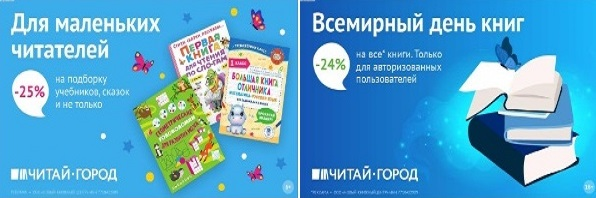 ТОВАРЫ для ХУДОЖНИКОВ и ДИЗАЙНЕРОВ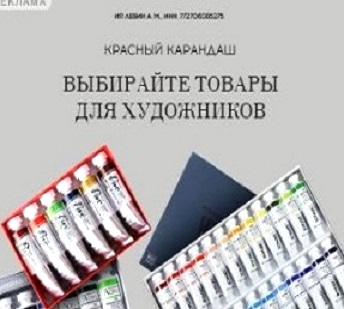 АУДИОЛЕКЦИИ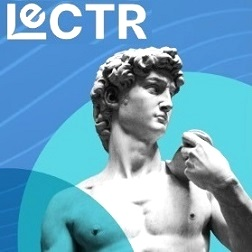 IT-специалисты: ПОВЫШЕНИЕ КВАЛИФИКАЦИИ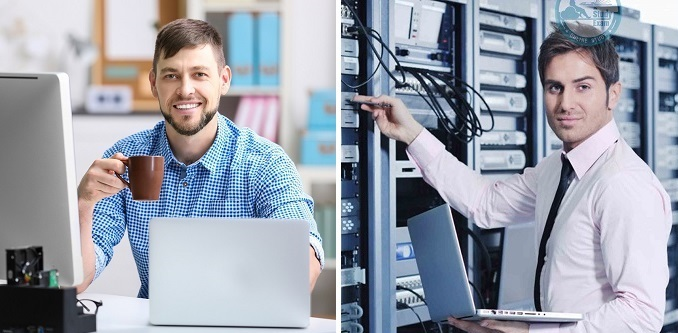 ФИТНЕС на ДОМУ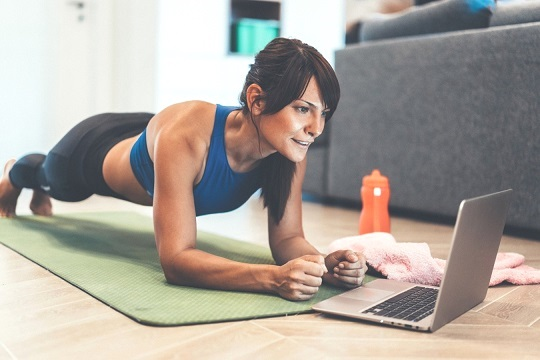 